Appendix 1: Respondent Contact MaterialsTable of Contents:Initial contact letter and screener letters for mail treatment (English and Bilingual)ECPP topical letters for mail treatment (English and Spanish)PFI-E topical letters for mail treatment (English and Spanish)PFI-H topical letters for mail treatment (English and Spanish)ATES topical letters for mail treatment for national sample (English and Spanish)ATES topical letters for seeded sample (no web treatment) (English and Spanish)Initial contact letter and screener letters for web treatment ECPP topical letters for web treatmentPFI-E topical letters for web treatmentPFI-H topical letters for web treatmentATES topical letters for web treatmentSpanish letters for web treatmentReminder postcards for web treatment (English and Spanish)Reminder postcards for mail treatment (English, Bilingual, and Spanish)Text that will be included at the bottom of every letter:In letters in English:Authorization and Confidentiality of InformationIn letters in Spanish:Aviso sobre la autorización y la confidencialidad de la informaciónPlease note that the Census Bureau logo and formatting will all be made consistent during the Census forms design process.Initial contact letter (mail)NHES-10L(M) (6-2015)UNITED STATES DEPARTMENT OF COMMERCEEconomics and Statistics AdministrationU.S. Census BureauWashington, DC 20233-0001 OFFICE OF THE DIRECTORI am pleased to inform you that your household has been selected to participate in the 2016 National Household Education Survey. This is a U.S. Department of Education survey administered by the U.S. Census Bureau. This survey collects information on the education of people in the United States. The study provides vital information that is used to improve education for everyone—information that is not available anywhere else. The results will help policymakers, researchers, and educators understand the educational needs of our diverse population in changing times. This survey is about all of us!Your household was chosen at random as part of this scientific study, and we cannot replace you with someone else. Although your participation is voluntary, your answers will make sure that households like yours are counted. Every type of household in America needs to be included in the survey.You should receive the invitation to participate in the study in the mail within the next week.It usually takes 8 minutes or less to fill out the survey.[We will include a small token of our appreciation for your participation in this study.] [Bullet not included in $0 incentive experiment condition.]If you would like more information on the study, please visit https://surveys.nces.ed.gov/nhes/ or contact us toll-free at 1–888–840–8353.Thank you in advance for your assistance with this important study. Sincerely,John H. Thompson DirectorU.S. Census Bureaucensus.govBilingual initial contact letter (mail)NHES-10LB(M) (6-2015)UNITED STATES DEPARTMENT OF COMMERCEEconomics and Statistics AdministrationU.S. Census BureauWashington, DC 20233-0001 OFFICE OF THE DIRECTORI am pleased to inform you that your household has been selected to participate in the 2016 National Household Education Survey. This is a U.S. Department of Education survey that is being administered by the U.S. Census Bureau. This survey collects information on the education of people in the United States. The study provides vital information that is used to improve education for everyone–information that is not available anywhere else. The results will help policymakers, researchers, and educators understand the educational needs of our diverse population in changing times. This survey is about all of us!Your household was chosen at random as part of this scientific study, and we cannot replace you with someone else. Although your participation is voluntary, your answers will make sure that households like yours are counted. Every type of household in America needs to be included in the survey.You should receive the invitation to participate in the study in the mail within the next week.It usually takes 8 minutes or less to fill out the survey.[We will include a small token of our appreciation for your participation in this study.] [Bullet not included in $0 incentive experiment condition.]If you would like more information on the study, please visit https://surveys.nces.ed.gov/nhes/ or contact us toll-free at 1–888–840–8353.Thank you in advance for your assistance with this important study. Sincerely,John H. Thompson DirectorCensus BureauSi usted prefiere la versión en español, vea al dorso de la carta.census.govBilingual initial contact letter (mail)-cont.NHES-10LB(M) (6-2015)UNITED STATES DEPARTMENT OF COMMERCEEconomics and Statistics AdministrationU.S. Census BureauWashington, DC 20233-0001 OFFICE OF THE DIRECTORMe complace informarle que su hogar ha sido escogido para participar en la Encuesta Nacional en Hogares sobre Educación del 2016. Esta es una encuesta del Departamento de Educación realizada por la Oficina del Censo de los Estados Unidos. Esta encuesta recopila información sobre la educación de las personas en los Estados Unidos.Este estudio provee información vital que se utiliza con el fin de mejorar la educación para todas las personas, información que no está disponible en ningún otro lugar. Los resultados ayudarán a las personas que establecen las normas, investigadores y educadores a entender las necesidades educativas de nuestra población diversa en tiempos de cambio. ¡Esta encuesta es sobre todos nosotros!Su hogar se escogió al azar como parte de este estudio científico y no podemos sustituir a otra persona por usted. Aunque su participación es voluntaria, sus respuestas asegurarán que se cuenten hogares como el suyo. En esta encuesta, se necesita incluir cada tipo de hogar en los Estados Unidos.Usted debe recibir por correo la invitación para participar en este estudio en la próxima semana.Normalmente toma 8 minutos o menos para contestar este encuesta.[Incluiremos una muestra de aprecio en señal de nuestro agradecimiento por su participación en este estudio.] [Bullet not included in $0 incentive experiment condition.]Si desea información adicional sobre este estudio, por favor, visite https://surveys.nces.ed.gov/nhes/ o comuníquese con nosotros llamando al 1–888–840–8353. La llamada es gratis.Gracias de antemano por su ayuda con este estudio importante. Atentamente,John H. Thompson DirectorOficina del Censo de los Estados UnidosIf you prefer English please see the letter on the other side.census.gov1st screener mailing (mail)NHES-11L(M) (6-2015)UNITED STATES DEPARTMENT OF COMMERCEEconomics and Statistics AdministrationU.S. Census BureauWashington, DC 20233-0001 OFFICE OF THE DIRECTORThe U.S. Census Bureau is administering an important national research study for the U.S. Department of Education, and we need your help. This survey is the first step in a study that provides vital information that is used to improve education for people of all ages—this information is not available anywhere else.Please fill out this survey and mail it back in the postage-paid envelope that is provided.It usually takes 8 minutes or less to fill out the survey.The survey will help us find households that have adults or children with a rangeof education or work training experiences.Even if no one in your household is currently enrolled in school or working, it is still important that you 	return this survey so that every type of household in America is represented.Your household was chosen as part of this voluntary scientific study, and we cannot replace you with someone else. All information you provide may only be used for statistical purposes and may not be disclosed, or used, in identifiable form for any other purpose except as required by law (20 USC § 9573).[We have enclosed a cash token of our appreciation.] [Not included in $0 incentive experiment condition.]  If you have questions or need assistance, please contact us toll-free at 1–888–840–8353. You can find more information about this study online at https://surveys.nces.ed.gov/nhes/.Thank you for taking part in this important study. Sincerely,John H. Thompson DirectorCensus Bureau Enclosurescensus.govBilingual 1st screener mailing (mail)NHES-11LB(M) (6-2015)UNITED STATES DEPARTMENT OF COMMERCEEconomics and Statistics AdministrationU.S. Census BureauWashington, DC 20233-0001 OFFICE OF THE DIRECTORThe U.S. Census Bureau is administering an important national research study for the U.S. Department of Education, and we need your help. This survey is the first step in a study that provides vital information that is used to improve education for people of all ages—this information is not available anywhere else.Please fill out this survey and mail it back in the postage-paid envelope that is provided.It usually takes 8 minutes or less to fill out the survey.The survey will help us find households that have adults or children with a range of education or work training experiences. Even if no one in your household is currently enrolled in school or working, it is still important that you return this survey so that every type of household in America is represented.Your household was chosen as part of this voluntary scientific study, and we cannot replace you with someone else. All information you provide may only be used for statistical purposes and may not be disclosed, or used,in identifiable form for any other purpose except as required by law (20 USC § 9573).[We have enclosed a cash token of our appreciation. [Not included in $0 incentive experiment condition.]  If you have questions or need assistance, please contact u]s toll-free at 1–888–840–8353. You can find more information about this study online at https://surveys.nces.ed.gov/nhes/.Thank you for taking part in this important study. Sincerely,John H. Thompson DirectorCensus BureauEnclosureSi usted prefiere la versión en español, vea al dorso de la carta.census.govBilingual 1st screener mailing (mail)-cont.NHES-11LB(M) (6-2015)UNITED STATES DEPARTMENT OF COMMERCEEconomics and Statistics AdministrationU.S. Census BureauWashington, DC 20233-0001 OFFICE OF THE DIRECTORLa Oficina del Censo de los Estados Unidos está realizando un estudio nacional importante para el Departamento de Educación de los Estados Unidos y necesitamos su ayuda. Esta encuesta es el primer paso en un estudio que provee información vital que se usa con el fin de mejorar la educación para personas de todas las edades, información que no está disponible en ningún otro lugar.Por favor, complete esta encuesta y devuélvala en el sobre con el franqueo prepagado que hemos proporcionado.Normalmente toma 8 minutos para completar esta encuesta.La encuesta nos ayudará a encontrar los hogares donde hay adultos o niños con una variedad de experiencias educativas o de entrenamiento para el trabajo. Aunque no haya nadie en su hogar que esté matriculado actualmente en la escuela o esté trabajando, es importante que usted devuelva esta encuesta. Cada tipo de hogar en los Estados Unidos necesita estar incluido.Se escogió su hogar como parte de este estudio científico voluntario y no podemos sustituir a otra persona por usted. Toda la información que provea solo puede usarse para fines propósitos estadísticos y no puede divulgarse o usarse de manera que identifique a los miembros de su hogar, o para cualquier otro fin excepto según lo estipule la ley (sección 9573 del título 20 del Código de los Estados Unidos).[Hemos incluido dinero en efectivo en señal de nuestro agradecimiento.] [Not included in $0 incentive experiment condition.] Si usted tiene preguntas o necesita ayuda, por favor, comuníquese con nosotros llamando al 1–888–840–8353. La llamada es gratis. Puede encontrar por Internet información adicional sobre este estudio en https://surveys.nces.ed.gov/nhes/.Gracias por participar en este estudio importante. Atentamente,John H. Thompson DirectorOficina del Censo de los Estados UnidosVea encuesta adjuntaSi usted prefiere la versión en español, vea al dorso de la carta.census.gov2nd screener mailing (mail)NHES-12L(M) (6-2015)UNITED STATES DEPARTMENT OF COMMERCEEconomics and Statistics AdministrationU.S. Census BureauWashington, DC 20233-0001 OFFICE OF THE DIRECTORThe U.S. Census Bureau is administering an important national research study for the U.S. Department of Education. A few weeks ago, we mailed a survey to your address and asked that a member of yourhousehold complete and return the survey. We have not yet received your response. We are writing again because we need your help. This survey is the first step in a study that provides vital information that is used to improve education for people of all ages—information that is not available anywhere else.Please fill out this survey and mail it back in the postage-paid envelope that is provided.It usually takes about 8 minutes or less to fill out the survey.The survey will help us find households that have adults or children with a rangeof education or work training experiences. Even if no one in your household is currently enrolled in school or working, it is still important that you return this survey. Every type of household in America needs to be included.Your household was chosen as part of this voluntary scientific study, and we cannot replace you with someone else. All information you provide may only be used for statistical purposes and may not be disclosed, or used, in identifiable form for any other purpose except as required by law (20 USC § 9573). The results of this study will help policymakers, researchers, and educators understand the education and work training needs of our diverse population in changing times.If you have questions or need assistance, please contact us toll-free at 1–888–840–8353. You can find more information about this study online at https://surveys.nces.ed.gov/nhes/.Thank you for taking part in this important study. Sincerely,John H. Thompson DirectorCensus BureauEnclosurescensus.govBilingual 2nd screener mailing (mail)NHES-12LB(M) (6-2015)UNITED STATES DEPARTMENT OF COMMERCEEconomics and Statistics AdministrationU.S. Census BureauWashington, DC 20233-0001 OFFICE OF THE DIRECTORThe U.S. Census Bureau is administering an important national research study for the U.S. Department of Education. A few weeks ago, we mailed a survey to your address and asked that a member of your household complete and return the questionnaire. We have not yet received your response. We are writing again because we need your help. This survey is the first step in a study that provides vital information that is used to improve education for people of all ages—information that is not available anywhere else.Please fill out this survey and mail it back in the postage-paid envelope that is provided.It usually takes about 8 minutes or less to fill out the survey.The survey will help us find households that have adults or children with a range of education or work training experiences. Even if no one in your household is currently enrolled in school or working, it is still important that you return this survey. Every type of household in America needs to be included.Your household was chosen as part of this voluntary scientific study, and we cannot replace you with someone else. All information you provide may only be used for statistical purposes and may not be disclosed, or used, in identifiable form for any other purpose except as required by law (20 USC § 9573). The results of this study will help policymakers, researchers, and educators understand the education and work training needs of our diverse population in changing times.If you have questions or need assistance, please contact us toll-free at 1–888–840–8353. You can find more information about this study online at https://surveys.nces.ed.gov/nhes/.Thank you for taking part in this important study. Sincerely,John H. Thompson DirectorCensus Bureau EnclosuresSi usted prefiere la versión en español, vea al dorso de la carta.census.govBilingual 2nd screener mailing (mail)-cont.NHES-12LB(M) (6-2015)UNITED STATES DEPARTMENT OF COMMERCEEconomics and Statistics AdministrationU.S. Census BureauWashington, DC 20233-0001 OFFICE OF THE DIRECTORLa Oficina del Censo de los Estados Unidos está realizando un estudio nacional importante para el Departamento de Educación de los Estados Unidos. Hace unas cuantas semanas enviamos una encuesta a su dirección y solicitamos que un miembro de su hogar completara y devolviera la encuesta. Aún no hemos recibido su respuesta. Estamos escribiendo de nuevo porque necesitamos su ayuda. Esta encuesta es el primer paso en un estudio que provee información vital que se utiliza con el fin de mejorar la educación para personas de todas las edades, información que no está disponible en ningún otro lugar.Por favor, complete esta encuesta y devuélvala en el sobre con el franqueo prepagado que hemos proporcionado.Normalmente toma 8 minutos o menos para completar esta encuesta.La encuesta nos ayudará a encontrar los hogares donde hay adultos o niños con una variedad de experiencias educativas o de entrenamiento para el trabajo. Aunque no haya nadie en su hogar que esté matriculado actualmente en la escuela o esté trabajando, es importante que usted devuelva esta encuesta. Cada tipo de hogar en los Estados Unidos necesita estar incluido.Se escogió su hogar como parte de este estudio científico voluntario y no podemos sustituir a otra persona por usted. Toda la información que provea solo puede usarse para fines estadísticos y no puede divulgarse o usarse de manera que identifique a los miembros de su hogar, o para cualquier otro fin excepto según lo estipule la ley (sección 9573 del título 20 del Código de los Estados Unidos). Los resultados de este estudio ayudarán a las personas que establecen las normas, investigadores y educadores a entender las necesidades de educación y entrenamiento para el trabajo de nuestra población diversa en tiempos dinámicos.Si usted tiene preguntas o necesita ayuda, por favor, comuníquese con nosotros llamando al 1–888–840–8353. La llamada es gratis. Puede encontrar por Internet información adicional sobre este estudio en https://surveys.nces.ed.gov/nhes/.Gracias por participar en este estudio importante. Atentamente,John H. Thompson DirectorOficina del Censo de los Estados UnidosVea encuesta adjuntaIf you prefer English please see the letter on the other side.census.gov3rd screener mailing (mail and web)NHES-13L(MW) (6-2015)UNITED STATES DEPARTMENT OF COMMERCEEconomics and Statistics AdministrationU.S. Census BureauWashington, DC 20233-0001 OFFICE OF THE DIRECTORI am writing to request that a member of your household complete a brief survey as part of an important national research study for the U.S. Department of Education administered by the U.S. Census Bureau. I have written previously, but we have not yet received your completed survey.We have mailed this survey using rush delivery because of the importance of your response.As mentioned in earlier letters, this short survey is the first step in a study that provides valuable information that is used to improve education for people of all ages—information that is not available anywhere else. The results will help policymakers, researchers, and educators understand the educational and work training needs of our nation. Your household was selected to represent thousands of households like yours, and every type of household in America needs to be included in the survey.If you have questions or need assistance, please contact us toll-free at 1–888–840–8353. You can find more information about this study online at https://surveys.nces.ed.gov/nhes/.Please fill out the enclosed survey and return it in the postage-paid envelope as soon as possible. Thank you for taking part in this important study.Sincerely,John H. Thompson DirectorU.S. Census BureauEnclosurescensus.govBilingual 3rd screener mailing (mail and web)NHES-13LB(MW) (6-2015)UNITED STATES DEPARTMENT OF COMMERCEEconomics and Statistics AdministrationU.S. Census BureauWashington, DC 20233-0001 OFFICE OF THE DIRECTORI am writing to request that a member of your household complete a brief survey as part of an important national research study for the U.S. Department of Education that is being administered by the U.S. Census Bureau. I have written previously, but we have not yet received your completed survey.We have mailed this survey using rush delivery because of the importance of your response.As mentioned in earlier letters, this short survey is the first step in a study that provides valuable information that is used to improve education for people of all ages—information that is not available anywhere else. The results will help policymakers, researchers, and educators understand the educational and work training needs of our nation. Your household was selected to represent thousands of households like yours, and every type of household in America needs to be included in the survey.If you have questions or need assistance, please contact us toll-free at 1–888–840–8353. You can find more information about this study online at https://surveys.nces.ed.gov/nhes/.Please fill out the enclosed survey and return it in the postage-paid envelope as soon as possible. Thank you for taking part in this important study.Sincerely,John H. Thompson DirectorU.S. Census BureauEnclosuresSi usted prefiere la versión en español, vea al dorso de la carta.census.govBilingual 3rd screener mailing (mail and web)-cont.NHES-13LB(MW) (6-2015)UNITED STATES DEPARTMENT OF COMMERCEEconomics and Statistics AdministrationU.S. Census BureauWashington, DC 20233-0001 OFFICE OF THE DIRECTORLe estoy escribiendo para solicitar que un miembro de su hogar complete una corta encuesta para el Departamento de Educación de los Estados Unidos realizada por la Oficina del Censo de los Estados Unidos. Ya le hemos escrito anteriormente pero aún no hemos recibido su encuesta completada.Le hemos enviado esta encuesta por correo usando entrega urgente por la importancia que tiene su respuesta.Como mencionamos en cartas anteriores, este corta encuesta es el primer paso en un estudio que provee información valiosa que se utiliza con el fin de mejorar la educación para personas de todas las edades–información que no está disponible en ningún otro lugar. Los resultados ayudarán a las personas que establecen las normas, investigadores y educadores a entender las necesidades educativas y de entrenamiento para el trabajo que tiene nuestra nación. Su hogar se escogió para representar a miles de hogares como el suyo; todos los tipos de hogares en los Estados Unidos necesitan incluirse en esta encuesta.Si usted tiene preguntas o necesita ayuda, por favor, comuníquese con nosotros llamando al 1–888–840–8353. La llamada es gratis. Puede encontrar por Internet información adicional sobre este estudio en https://surveys.nces.ed.gov/nhes/.Por favor, conteste la encuesta incluida en esta correspondencia y devuélvalo tan pronto sea posible en el sobre con el franqueo prepagado. Gracias por participar en este estudio importante.Atentamente,John H. Thompson DirectorOficina del Censo de los Estados UnidosVea encuesta adjuntaIf you prefer English please see the letter on the other side.census.gov4th screener mailing (mail and web)NHES-14L(MW) (6-2015)UNITED STATES DEPARTMENT OF COMMERCEEconomics and Statistics AdministrationU.S. Census BureauWashington, DC 20233-0001 OFFICE OF THE DIRECTORI am writing to request a few minutes of your time to help with a vital study for the U.S. Department of Education administered by the U.S. Census Bureau.The short survey enclosed helps us identify households that have adults and children with a range of educational experiences for this national education and work training research study. Even if your household does not have anyone currently enrolled in school or working, it is still important that you return a completed survey to us within the next two weeks using the enclosed envelope.This is your household’s last chance to participate in this important study.If you have questions or need assistance, please contact us toll-free at 1–888–840–8353. You can find more information about this study online at https://surveys.nces.ed.gov/nhes/.Sincerely,John H. Thompson DirectorU.S. Census BureauEnclosurescensus.govBilingual 4th screener mailing (mail and web)NHES-14LB(MW) (6-2015)UNITED STATES DEPARTMENT OF COMMERCEEconomics and Statistics AdministrationU.S. Census BureauWashington, DC 20233-0001 OFFICE OF THE DIRECTORI am writing to request a few minutes of your time to help with a vital study for the U.S. Department of Education that is being administered by the U.S. Census Bureau.The short survey enclosed helps us identify households that have adults and children with a range of educational experiences for this national education and work training research study. Even if your household does not have anyone currently enrolled in school or working, it is still important that you return a completed survey to us within the next two weeks using the enclosed envelope.This is your household’s last chance to participate in this important study.If you have questions or need assistance, please contact us toll-free at 1–888–840–8353. You can find more information about this study online at https://surveys.nces.ed.gov/nhes/.Sincerely,John H. Thompson DirectorU.S. Census BureauEnclosuresSi usted prefiere la versión en español, vea al dorso de la carta.census.govBilingual 4th screener mailing (mail and web)-cont.NHES-14LB(MW) (6-2015)UNITED STATES DEPARTMENT OF COMMERCEEconomics and Statistics AdministrationU.S. Census BureauWashington, DC 20233-0001 OFFICE OF THE DIRECTORLe estoy escribiendo para solicitarle solo unos minutos de su tiempo para que nos ayude con un estudio vital para el Departamento de Educación de los Estados Unidos realizado por la Oficina del Censo de los Estados Unidos.La corta encuesta incluida nos ayudará a identificar los hogares donde hay adultos y niños con una variedad de experiencias educativas para este estudio nacional sobre educación y entrenamiento para el trabajo. Aunque no haya nadie en su hogar que esté matriculado actualmente en la escuela o esté trabajando, es importante que usted nos devuelva la encuesta completada en el sobre incluido dentro de las próximas dos semanas.Esta es la última oportunidad que tiene su hogar de participar en esta estudio importante.Si usted tiene preguntas o necesita ayuda, por favor, comuníquese con nosotros llamando al 1–888–840–8353. La llamada es gratis. Puede encontrar por Internet información adicional sobre este estudio en https://surveys.nces.ed.gov/nhes/.Atentamente,John H. Thompson DirectorOficina del Censo de los Estados UnidosVea encuesta adjuntaIf you prefer English please see the letter on the other side.census.gov1st ECPP mailing (mail)NHES-21L(M) (6-2015)UNITED STATES DEPARTMENT OF COMMERCEEconomics and Statistics AdministrationU.S. Census BureauWashington, DC 20233-0001 OFFICE OF THE DIRECTORA few weeks ago your household completed a short survey from the U.S. Department of Education administered by the U.S. Census Bureau. Thank you for your response. I’m now asking you to help us by completing the final part of this important study. The study is used by educators, policymakers, and researchers to understand the educational experiences and needs of all children in the United States.The survey you completed stated that the child listed below lives in this household. When completing the enclosed survey, please answer about:		<Name> <age> <gender> [Example: Eva, the 3 year old girl]Your response to this survey is important. Please be assured that your participation is voluntary and all information you give may be used only for statistical purposes and may not be disclosed, or used, in identifiable form for any other purpose except as required by law (20 USC § 9573). Your responses will be combined with those of others to produce national statistics about children’s educational experiences.The National Center for Education Statistics within the U.S. Department of Education is authorized to conduct this survey (20 USC § 9543). More details about the study are provided on the back of the enclosed survey and online at https://surveys.nces.ed.gov/nhes/.We have enclosed a cash token of appreciation for your participation in this study. The survey should only take about 20 minutes to complete. Please return the completed survey in the enclosed envelope. If you have any questions about the study or need replacement materials please call us toll-free at 1–888–840–8353.Sincerely,John H. Thompson DirectorU.S. Census BureauEnclosurescensus.govSpanish 1st ECPP mailing (mail)NHES-21LS(M) (6-2015)UNITED STATES DEPARTMENT OF COMMERCEEconomics and Statistics AdministrationU.S. Census BureauWashington, DC 20233-0001 OFFICE OF THE DIRECTORHace unas semanas su hogar completó una corta encuesta para el Departamento de Educación de los Estados Unidos realizada por la Oficina del Censo de los Estados Unidos. Gracias por su respuesta.Ahora le pido que nos ayude completando la parte final de este estudio importante. Educadores, personas que establecen las normas e investigadores usan este estudio para entender las experiencias educativas y las necesidades de los niños en los Estados Unidos.En la encuesta que usted completó nos indicó que el niño cuyo nombre aparece a continuación vive en este hogar. Al completar la encuesta adjunta, por favor, conteste con respecto a:		 <Nombre> <sexo> <edad> [Example: Eva, la niña de 3 años]Su respuesta a esta encuesta es importante. Puede estar seguro de que su participación es voluntaria y toda la información que usted proporcione solo puede usarse para fines estadísticos y no podrá divulgarse o usarse de manera que identifique a los miembros de su hogar, o para ningún otro fin, excepto según lo estipule la ley (sección 9573 del título 20 del Código de los Estados Unidos). Sus respuestas se combinarán con las de otras personas para producir estadísticas nacionales sobre las experiencias educativas de los niños.El Centro Nacional para Estadísticas de la Educación del Departamento de Educación de los Estados Unidos está autorizado a realizar esta encuesta (sección 9543 del título 20 del Código de los Estados Unidos). Se proveen más detalles sobre el estudio al final de la encuesta adjunta y por Internet en https://surveys.nces.ed.gov/nhes/.Hemos incluido dinero en efectivo como señal de nuestro agradecimiento por su participación en este estudio. La encuesta solo debe tomar aproximadamente 20 minutos. Por favor, devuelva la encuesta completada en el sobre que se incluye. Si tiene alguna pregunta sobre el estudio o necesita materiales de reemplazo, por favor, comuníquese con nosotros llamando al 1–888–840–8353. La llamada es gratis.Atentamente,John H. Thompson DirectorOficina del Censo de los Estados UnidosVea encuesta adjuntacensus.gov2nd ECPP mailing (mail)NHES-22L(M) (6-2015)UNITED STATES DEPARTMENT OF COMMERCEEconomics and Statistics AdministrationU.S. Census BureauWashington, DC 20233-0001 OFFICE OF THE DIRECTORThe U.S. Census Bureau is administering an important national education study for the U.S. Department of Education about children’s early learning, the programs in which children participate, and how families prepare children for school. About three weeks ago, we mailed a survey to your household about the child listed below:		<Name> <age> <gender> [Example: Eva, the 3 year old girl]We have not yet received a response from your household. We are writing again because your household’s response is important in ensuring that we obtain accurate results.Please fill out the enclosed survey and mail it back in the postage-paid envelope as soon as possible. It should only take 20 minutes or less to fill out this survey. This survey is the final part of this important study.If you have questions or need assistance, we will be happy to help and can be reached toll-free at 1–888–840–8353. More details about the study are provided on the back of the enclosed survey and online at https://surveys.nces.ed.gov/nhes/.Sincerely,John H. Thompson DirectorU.S. Census BureauEnclosurescensus.govSpanish 2nd ECPP mailing (mail)NHES-22LS(M) (6-2015)UNITED STATES DEPARTMENT OF COMMERCEEconomics and Statistics AdministrationU.S. Census BureauWashington, DC 20233-0001 OFFICE OF THE DIRECTORLa Oficina del Censo de los Estados Unidos está realizando un estudio nacional importante de la educación para el Departamento de Educación de los Estados Unidos sobre el aprendizaje de los niños pequeños, los programas en los cuales participan los niños y cómo las familias preparan a los niños para la escuela. Hace aproximadamente tres semanas, le enviamos por correo a su hogar una encuesta sobre el niño cuyo nombre aparece a continuación:		 <Nombre> <sexo> <edad> [Example: Eva, la niña de 3 años]Todavía no hemos recibido una respuesta de su hogar. Le escribimos de nuevo porque la respuesta de su hogar es importante para asegurar que obtengamos resultados precisos.Por favor, complete la encuesta adjunta y devuélvala por correo en el sobre con el franqueo prepagado tan pronto como sea posible. Solo debe tomar 20 minutos o menos para completar la encuesta. Esta encuesta es la parte final de este estudio importante.Si tiene alguna pregunta o necesita ayuda, con mucho gusto lo ayudaremos; puede llamarnos al 1–888–840–8353. La llamada es gratis. Se proveen más detalles sobre el estudio al final de la encuesta adjunta y por Internet en https://surveys.nces.ed.gov/nhes/.Atentamente,John H. Thompson DirectorOficina del Censo de los Estados UnidosVea encuesta adjuntacensus.gov3rd ECPP mailing (mail and web)NHES-23L(MW) (6-2015)UNITED STATES DEPARTMENT OF COMMERCEEconomics and Statistics AdministrationU.S. Census BureauWashington, DC 20233-0001 OFFICE OF THE DIRECTORI wrote several weeks ago to request that your household complete a brief survey about the child listed below. This child was selected based on an earlier survey that your household completed.		<Name> <age> <gender> [Example: Eva, the 3 year old girl]Unfortunately, we have not yet received your completed survey. You were invited to take that survey because your household completed a short survey that the U.S. Census Bureau administered for the U.S. Department of Education. In that short survey, you told us this child lived here, and we have randomly selected that child to ask about in this follow-up survey.We have mailed this survey using rush delivery because of the importance of your response.It should only take 20 minutes or less to fill out the survey.As mentioned before, this survey is the final step in a study that provides information about children’s early learning, the programs in which children participate, and how families prepare children for school. Your responses to this survey will help provide a clear picture of children’s educational experiences in the United States.Please fill out the enclosed survey and mail it back in the postage-paid envelope as soon as possible.If you have questions or need assistance we will be happy to help and can be reached toll-free at 1–888–840–8353. More details about the study are provided on the back of the enclosed survey and online at https://surveys.nces.ed.gov/nhes/. Thank you.Sincerely,John H. Thompson DirectorCensus BureauEnclosurescensus.govSpanish 3rd ECPP mailing (mail and web)NHES-23LS(MW) (6-2015)UNITED STATES DEPARTMENT OF COMMERCEEconomics and Statistics AdministrationU.S. Census BureauWashington, DC 20233-0001 OFFICE OF THE DIRECTORYo le escribí hace unas cuantas semanas para solicitar que su hogar completara una encuesta breve acerca del niño cuyo nombre aparece a continuación. Se seleccionó este niño basado en una encuesta anterior que su hogar completó.		 <Nombre> <sexo> <edad> [Example: Eva, la niña de 3 años]Desafortunadamente, no hemos recibido su encuesta completada todavía. Se le invitó a realizar esa encuesta porque su hogar completó una corta encuesta que la Oficina del Censo de los Estados Unidos llevó a cabo para el Departamento de Educación de los Estados Unidos. En esa corta encuesta, usted nos indicó que ese niño vive aquí y nosotros hemos seleccionado al azar a ese niño para preguntar sobre él en esta encuesta de seguimiento.Hemos enviado esta encuesta por correo usando entrega urgente por la importancia que tiene su respuesta.Solo debe tomar 20 minutos o menos para completar la encuesta.Como mencionamos anteriormente, esta encuesta es el paso final en un estudio que provee información sobre el aprendizaje de los niños pequeños, los programas en los cuales participan los niños y cómo las familias preparan a los niños para la escuela. Sus respuestas a esta encuesta ayudarán a proveer una imagen clara de las experiencias educativas de los niños en los Estados Unidos.Por favor, complete la encuesta adjunta y devuélvala por correo en el sobre con el franqueo prepagadotan pronto como le sea posible.Si tiene alguna pregunta o necesita ayuda, con mucho gusto lo ayudaremos; puede llamarnos al 1–888–840–8353. La llamada es gratis. Se proveen más detalles sobre el estudio al final de la encuesta adjunta y por Internet en https://surveys.nces.ed.gov/nhes/.Atentamente,John H. Thompson DirectorOficina del Censo de los Estados UnidosVea encuesta adjuntacensus.gov4th mailing for ECPP, PFI-E, and PFI-H (mail and web)NHES-24L(MW) (6-2015)UNITED STATES DEPARTMENT OF COMMERCEEconomics and Statistics AdministrationU.S. Census BureauWashington, DC 20233-0001 OFFICE OF THE DIRECTORI have written previously to request that your household complete a survey about the child listed below. Unfortunately, we have not yet received your completed survey. The results of this study are used by policymakers, researchers and educators to understand and improve education in the United States.This is your household’s last opportunity to participate in this important education study.It should only take 20 minutes or less to fill out this survey. Please respond about the child listed below: 	<Name>, the <age> <gender> in grade <grade> [Example: Eva, the 6 year old girl in grade 1]Once you have completed the survey, enclose the survey in the envelope provided and return it as soon as possible. The postage is already paid so you can drop it in any mailbox.If you have questions or need assistance, we will be happy to help and can be reached by telephone at 1–888–840–8353. More details about the study are provided on the back of the enclosed survey and online at https://surveys.nces.ed.gov/nhes/.Sincerely,John H. Thompson DirectorU.S. Census BureauEnclosurescensus.govSpanish 4th mailing for ECPP, PFI-E, and PFI-H (mail and web)NHES-24LS(MW) (6-2015)UNITED STATES DEPARTMENT OF COMMERCEEconomics and Statistics AdministrationU.S. Census BureauWashington, DC 20233-0001 OFFICE OF THE DIRECTORHe escrito anteriormente para solicitar que su hogar complete una encuesta sobre el niño o la niña listada a continuación. Desafortunadamente, todavía no hemos recibido su encuesta completada. Los resultados de este estudio los usarán las personas que establecen las normas, investigadores y educadores para entender y mejorar la educación en los Estados Unidos.Esta es la última oportunidad que tiene su hogar de participar en este estudio importante sobre la educación.Solo debe tomar 20 minutos o menos para completar esta encuesta. Por favor, responda acerca del niño cuyo nombre aparece a continuación:		<Nombre> <sexo> <edad> <grado>[Example: Eva, la niña de 6 años en grado 1]Una vez haya completado la encuesta, póngala en el sobre que hemos proporcionado y devuélvala tan pronto como le sea posible. El sobre lleva el franqueo pagado, por lo que usted puede echarla en cualquier buzón.Si tiene preguntas o necesita ayuda, con mucho gusto lo ayudaremos; puede comunicarse con nosotros llamando al 1–888–840–8353. Se proveen más detalles sobre el estudio al final de la encuesta adjunta y por Internet en https://surveys.nces.ed.gov/nhes/.Atentamente,John H. Thompson DirectorOficina del Censo de los Estados UnidosVea encuesta adjuntacensus.gov1st PFI-E mailing (mail)NHES-31L(M) (6-2015)UNITED STATES DEPARTMENT OF COMMERCEEconomics and Statistics AdministrationU.S. Census BureauWashington, DC 20233-0001 OFFICE OF THE DIRECTORA few weeks ago your household completed a short survey from the U.S. Department of Education administered by the U.S. Census Bureau. Thank you for your response. I’m now asking you to help us by completing the final part of this important study. The study is used by educators, policymakers, and researchers to understand the educational experiences and needs of all children in the United States.The survey you completed stated that the child listed below lives in this household. When completing the enclosed survey, please answer about:	<Name> <age> <gender> <grade>  [Example: Eva, the 6 year old girl in grade 1]Your response to this survey is important. Please be assured that your participation is voluntary and all information you give may be used only for statistical purposes and may not be disclosed, or used, in identifiable form for any other purpose except as required by law (20 USC § 9573). Your responses will be combined with those of others to produce national statistics about children’s educational experiences.The National Center for Education Statistics within the U.S. Department of Education is authorized to conduct this survey (20 USC § 9543). More details about the study are provided on the back of the enclosed survey and online at https://surveys.nces.ed.gov/nhes/.We have enclosed a cash token of appreciation for your participation in this study. The survey should only take about 20 minutes to complete. Please return the completed survey in the enclosed envelope. If you have any questions about the study or need replacement materials please call us toll-free at 1–888–840–8353.Sincerely,John H. Thompson DirectorU.S. Census BureauEnclosurescensus.govSpanish 1st PFI-E mailing (mail)NHES-31LS(M) (6-2015)UNITED STATES DEPARTMENT OF COMMERCEEconomics and Statistics AdministrationU.S. Census BureauWashington, DC 20233-0001 OFFICE OF THE DIRECTORHace unas semanas su hogar completó una corta encuesta para el Departamento de Educación de los Estados Unidos realizada por la Oficina del Censo de los Estados Unidos. Gracias por su respuesta. Ahora le pido que nos ayude completando la parte final de este estudio importante. Educadores, personas que establecen las normas e investigadores usan este estudio para entender las experiencias educativas y las necesidades de los niños en los Estados Unidos.En la encuesta que usted completó se indicó que el niño cuyo nombre aparece a continuación vive en este hogar. Al completar la encuesta adjunta, por favor, conteste con respecto a:		 <Nombre> <sexo> <edad> <grado> [Example: Eva, la niña de 6 años en grado 1]Su respuesta a esta encuesta es importante. Puede estar seguro de que su participación es voluntaria y toda la información que usted proporcione solo puede usarse para fines estadísticos y no podrá divulgarse o usarse de manera que identifique a los miembros de su hogar, o para ningún otro fin, excepto según lo estipule la ley (sección 9573 del título 20 del Código de los Estados Unidos). Sus respuestas se combinarán con las de otras personas para producir estadísticas nacionales sobre las experiencias educativas de los niños.El Centro Nacional para Estadísticas de la Educación del Departamento de Educación de los Estados Unidos está autorizado a realizar esta encuesta (sección 9543 del título 20 del Código de los Estados Unidos). Se proveen más detalles sobre el estudio al final de la encuesta adjunta y por Internet en https://surveys.nces.ed.gov/nhes/.Hemos incluido dinero en efectivo como señal de nuestro agradecimiento por su participación en este estudio. La encuesta solo debe tomar aproximadamente 20 minutos. Por favor, devuelva la encuesta completada en el sobre que se incluye. Si tiene alguna pregunta sobre el estudio o necesita materiales de reemplazo, por favor, comuníquese con nosotros llamando al 1–888–840–8353. La llamada es gratis.Atentamente,John H. Thompson DirectorOficina del Censo de los Estados UnidosVea encuesta adjuntacensus.gov2nd PFI-E mailing (mail)NHES-32L(M) (6-2015)UNITED STATES DEPARTMENT OF COMMERCEEconomics and Statistics AdministrationU.S. Census BureauWashington, DC 20233-0001 OFFICE OF THE DIRECTORThe U.S. Census Bureau is administering an important national education study for the U.S. Department of Education about how schools and families work together to promote children’s learning. About three weeks ago, we mailed a survey to your household about the child listed below:	<Name> <age> <gender> <grade>  [Example: Eva, the 6 year old girl in grade 1]We have not yet received a response from your household. You were sent that survey (and the replacement enclosed with this letter) because your household completed a short survey that we conducted for the U.S. Department of Education. We are writing again because your household’s response is important in ensuring that the U.S. Department of Education obtains accurate results.Please fill out the enclosed survey and mail it back in the postage-paid envelope as soon as possible. It should only take 20 minutes or less to fill out this survey. This survey is the final part of this important study.If you have questions or need assistance, we will be happy to help and can be reached toll-free at 1–888–840–8353. More details about the study are provided on the back of the enclosed survey and online at https://surveys.nces.ed.gov/nhes/.Sincerely,John H. Thompson DirectorU.S. Census BureauEnclosurescensus.govSpanish 2nd PFI-E mailing (mail)NHES-32LS(M) (6-2015)UNITED STATES DEPARTMENT OF COMMERCEEconomics and Statistics AdministrationU.S. Census BureauWashington, DC 20233-0001 OFFICE OF THE DIRECTORLa Oficina del Censo de los Estados Unidos está realizando un estudio nacional importante de la educación para el Departamento de Educación de los Estados Unidos que provee información sobre cómo las familias y escuelas trabajan juntas para promover el aprendizaje de los niños. Hace aproximadamente tres semanas, le enviamos por correo a su hogar una encuesta sobre el niño cuyo nombre aparece a continuación:		 <Nombre> <sexo> <edad> <grado>  [Example: Eva, la niña de 6 años en grado 1]Todavía no hemos recibido una respuesta de su hogar. Se le envió esa encuesta (y el reemplazo incluido con esta carta) porque su hogar completó una corta encuesta que llevamos a cabo para el Departamento de Educación de los Estados Unidos. Le escribimos de nuevo porque la respuesta de su hogar es importante para asegurar que el Departamento de Educación de los Estados Unidos obtenga resultados precisos.Por favor, complete la encuesta adjunta y devuélvala por correo en el sobre con franqueo prepagado tan pronto como sea posible. Solo debe tomar 20 minutos o menos para completar la encuesta. Esta encuesta es la parte final de este estudio importante.Si tiene alguna pregunta o necesita ayuda, con mucho gusto lo ayudaremos; puede llamarnos al 1–888–840–8353. La llamada es gratis. Se proveen más detalles sobre el estudio al final de la encuesta adjunta y por Internet en https://surveys.nces.ed.gov/nhes/.Atentamente,John H. Thompson DirectorOficina del Censo de los Estados UnidosVea encuesta adjuntacensus.gov3rd PFI-E mailing (mail and web)NHES-33L(MW) (6-2015)UNITED STATES DEPARTMENT OF COMMERCEEconomics and Statistics AdministrationU.S. Census BureauWashington, DC 20233-0001 OFFICE OF THE DIRECTORI wrote several weeks ago to request that your household complete a brief survey about the child listed below. This child was selected based on an earlier survey that your household completed.	<Name>, the <age> <gender> in grade <grade> [Example: Eva, the 6 year old girl in grade 1]Unfortunately, we have not yet received your completed survey. You were invited to take that survey because your household completed a short survey that the U.S. Census Bureau administered for the U.S. Department of Education. In that short survey, you told us this child lived here, and we have randomly selected that child to ask about in this follow-up survey.We have mailed this survey using rush delivery because of the importance of your response.It should only take 20 minutes or less to fill out the survey.As mentioned before, this survey is the final step in a study that provides information on how schools and families work together to promote children’s learning. Your responses to this survey will help provide a clear picture of children’s educational experiences in the United States.Please fill out the enclosed survey and mail it back in the postage-paid envelope as soon as possible.If you have questions or need assistance we will be happy to help and can be reached toll-free at 1–888–840–8353. More details about the study are provided on the back of the enclosed survey and online at https://surveys.nces.ed.gov/nhes/. Thank you.Sincerely,John H. Thompson DirectorU.S. Census BureauEnclosurescensus.govSpanish 3rd PFI-E mailing (mail and web)NHES-33LS(MW) (6-2015)UNITED STATES DEPARTMENT OF COMMERCEEconomics and Statistics AdministrationU.S. Census BureauWashington, DC 20233-0001 OFFICE OF THE DIRECTORYo le escribí hace unas cuantas semanas para solicitar que su hogar completara una encuestra breve acerca del niño cuyo nombre aparece a continuación. Se seleccionó este niño basado en una encuesta anterior que su hogar completó.		 <Nombre> <sexo> <edad> <grado>  [Example: Eva, la niña de 6 años en grado 1]Desafortunadamente, no hemos recibido su encuesta completada todavía. Se le invitó a realizar esa encuesta porque su hogar completó una corta encuesta que la Oficina del Censo de los Estados Unidos llevó a cabo para el Departamento de Educación de los Estados Unidos. En esa corta encuesta, usted nos indicó que ese niño vive aquí y nosotros hemos seleccionado al azar a ese niño para preguntar sobre él en esta encuesta de seguimiento.Hemos enviado esta encuesta por correo usando entrega urgente por la importancia que tiene su respuesta.Solo debe tomar 20 minutos o menos para completar la encuesta.Como mencionamos anteriormente, esta encuesta es el paso final en un estudio que provee información sobre cómo las escuelas y las familias trabajan juntas para fomentar el aprendizaje en los niños. Sus respuestas a esta encuesta ayudarán a proveer una imagen clara de las experiencias educativas de los niños en los Estados Unidos.Por favor, complete la encuesta adjunta y devuélvala por correo en el sobre con el franqueo prepagado tan pronto como le sea posible. Si tiene alguna pregunta o necesita ayuda, con mucho gusto lo ayudaremos; puede llamarnos al 1–888–840–8353. La llamada es gratis. Se proveen más detalles sobre el estudio al final de la encuesta adjunta y por Internet en https://surveys.nces.ed.gov/nhes/. Gracias.Atentamente,John H. Thompson DirectorOficina del Censo de los Estados UnidosVea encuesta adjuntacensus.govThe 4th mailing for ECPP, PFI-E, and PFI-H (mail and web) is the same as letter NHES-24L(MW) (6-2015)1st PFI-H mailing (mail)NHES-31LA(M) (6-2015)UNITED STATES DEPARTMENT OF COMMERCEEconomics and Statistics AdministrationU.S. Census BureauWashington, DC 20233-0001 OFFICE OF THE DIRECTORA few weeks ago your household completed a short survey from the U.S. Department of Education administered by the U.S. Census Bureau. Thank you for your response. I’m now asking you to help us by completing the final part of this important study.This national education study is the only study that provides nationally representative information on homeschooling practices and resources in the United States.Although your participation is voluntary, your response to this survey is important. The survey you completed stated that the child listed below lives in this household. When completing the enclosed survey, please answer about:		<Name> <age> <gender> [Example: Eva, the 6 year old girl]Please be assured that all information you give may be used only for statistical purposes and may not be disclosed, or used, in identifiable form for any other purpose except as required by law (20 USC § 9573). Your responses will be combined with those of others to produce national statistics about children’s educational experiences.The National Center for Education Statistics in the U.S. Department of Education is authorized to conduct this survey (20 USC § 9543). More details about the study are provided on the back of the enclosed survey and online at https://surveys.nces.ed.gov/nhes/.We have enclosed a cash token of appreciation for your participation in this study. The survey should only take about 20 minutes to complete. Please return the completed survey in the enclosed envelope. If you have any questions about the study, need replacement materials, or are no longer homeschooling this child, please call us toll-free at 1–888–840–8353.Sincerely,John H. Thompson DirectorCensus BureauEnclosurescensus.govSpanish 1st PFI-H mailing (mail)NHES-31LAS(M) (6-2015)UNITED STATES DEPARTMENT OF COMMERCEEconomics and Statistics AdministrationU.S. Census BureauWashington, DC 20233-0001 OFFICE OF THE DIRECTORHace unas semanas su hogar completó una corta encuesta para el Departamento de Educación de los Estados Unidos realizada por la Oficina del Censo de los Estados Unidos. Gracias por su respuesta. Ahora le pido que nos ayude completando la parte final de este estudio importante.Este estudio nacional sobre la educación es el único estudio que provee información representativa de toda la nación sobre las prácticas y recursos de la instrucción escolar en el hogar.Aunque su participación es voluntaria, su respuesta a esta encuesta es importante. En la encuesta que usted completó se indicó que el niño cuyo nombre aparece a continuación vive en este hogar. Al completar la encuesta adjunta, por favor, conteste con respecto a:		 <Nombre> <sexo> <edad> [Example: Eva, la niña de 6 años]Puede estar seguro de que toda la información que usted proporcione solo puede usarse para fines estadísticos y no podrá divulgarse o usarse de manera que identifique a los miembros de su hogar, o para ningún otro fin, excepto según lo estipule la ley (sección 9573 del título 20 del Código de los Estados Unidos). Sus respuestas se combinarán con las de otras personas para producir estadísticas nacionales sobre las experiencias educativas de los niños.El Centro Nacional para Estadísticas de la Educación del Departamento de Educación de los Estados Unidos está autorizado a realizar esta encuesta (sección 9543 del título 20 del Código de los Estados Unidos). Se proveen más detalles sobre el estudio al final de la encuesta adjunta y por Internet en https://surveys.nces.ed.gov/nhes/.Hemos incluido dinero en efectivo como señal de nuestro agradecimiento por su participación en este estudio. La encuesta solo debe tomar aproximadamente 20 minutos. Por favor, devuelva la encuesta completada en el sobre que se incluye. Si tiene alguna pregunta sobre el estudio o necesita materiales de reemplazo, o este niño ya no asiste a la escuela en el hogar, por favor, comuníquese con nosotros llamando al 1–888–840–8353. La llamada es gratis.Atentamente,John H. Thompson DirectorOficina del Censo de los Estados UnidosVea encuesta adjuntacensus.gov2nd PFI-H mailing (mail)NHES-32LA(M) (6-2015)UNITED STATES DEPARTMENT OF COMMERCEEconomics and Statistics AdministrationU.S. Census BureauWashington, DC 20233-0001 OFFICE OF THE DIRECTORThe U.S. Census Bureau is administering an important national study for the U.S. Department of Education that provides nationally representative information on homeschooling practices and resources in the United States. About three weeks ago, we mailed a survey to your household about the child listed below:		<Name> <age> <gender> [Example: Eva, the 6 year old girl]We have not yet received a response from your household. You were sent that survey (and the replacement enclosed with this letter) because your household returned a short survey we administered for the U.S. Department of Education. We are writing again because your household’s response is important in ensuring that the U.S. Department of Education obtains accurate results.Please fill out the enclosed survey and mail it back in the postage-paid envelope as soon as possible. It should only take 20 minutes or less to fill out this survey. This survey is the final part of this important study.If you have questions or need assistance, we will be happy to help and can be reached toll-free at 1–888–840–8353. More details about the study are provided on the back of the enclosed survey and online at https://surveys.nces.ed.gov/nhes/.Sincerely,John H. Thompson DirectorU.S. Census Bureau Enclosurescensus.govSpanish 2nd PFI-H mailing (mail)NHES-32LAS(M) (6-2015)UNITED STATES DEPARTMENT OF COMMERCEEconomics and Statistics AdministrationU.S. Census BureauWashington, DC 20233-0001 OFFICE OF THE DIRECTORLa Oficina del Censo de los Estados Unidos está realizando un estudio nacional importante de la educación para el Departamento de Educación de los Estados Unidos que provee información representativa de toda la nación sobre las prácticas y recursos de la instrucción escolar en el hogar. Hace aproximadamente tres semanas, le enviamos por correo a su hogar una encuesta sobre el niño cuyo nombre aparece a continuación:		 <Nombre> <sexo> <edad> [Example: Eva, la niña de 6 años]Todavía no hemos recibido una respuesta de su hogar. Se le envió esa encuesta (y el reemplazo incluido con esta carta) porque su hogar completó una corta encuesta que llevamos a cabo para el Departamento de Educación de los Estados Unidos. Le escribimos de nuevo porque la respuesta de su hogar es importante para asegurar que el Departamento de Educación de los Estados Unidos obtenga resultados precisos.Por favor, complete la encuesta adjunta y devuélvala por correo en el sobre con franqueo prepagado tan pronto como sea posible. Solo debe tomar 20 minutos o menos para completar la encuesta. Esta encuesta es la parte final de este estudio importante.Si tiene alguna pregunta o necesita ayuda, con mucho gusto lo ayudaremos; puede llamarnos al 1–888–840–8353. La llamada es gratis. Se proveen más detalles sobre el estudio al final de la encuesta adjunta y por Internet en https://surveys.nces.ed.gov/nhes/.Atentamente,John H. Thompson DirectorOficina del Censo de los Estados UnidosVea encuesta adjuntacensus.gov3rd PFI-H mailing (mail and web)NHES-33LA(MW) (6-2015)UNITED STATES DEPARTMENT OF COMMERCEEconomics and Statistics AdministrationU.S. Census BureauWashington, DC 20233-0001 OFFICE OF THE DIRECTORI wrote several weeks ago to request that your household complete a brief survey about the child listed below. This child was selected based on an earlier survey that your household completed.		<Name> <age> <gender> [Example: Eva, the 6 year old girl]Unfortunately, we have not yet received your completed survey. You were invited to take that survey because your household completed a short survey that the U.S. Census Bureau administered for theU.S. Department of Education. In that short survey, you told us this child lived here, and we have randomly selected that child to ask about in this follow-up survey.We have mailed this survey using rush delivery because of the importance of your response.It should only take 20 minutes or less to fill out the survey.As mentioned before, this survey is the final step in a study that provides important information on homeschooling practices and resources. Your response to this survey will help provide a clear picture of children’s educational experiences in the United States.Please fill out the enclosed survey and mail it back in the postage-paid envelope as soon as possible.If you have questions or need assistance we will be happy to help and can be reached toll-free at 1–888–840–8353. More details about the study are provided on the back of the enclosed survey and online at https://surveys.nces.ed.gov/nhes/. Thank you.Sincerely,John H. Thompson DirectorCensus Bureau Enclosurescensus.govSpanish 3rd PFI-H mailing (mail and web)NHES-33LAS(MW) (6-2015)UNITED STATES DEPARTMENT OF COMMERCEEconomics and Statistics AdministrationU.S. Census BureauWashington, DC 20233-0001 OFFICE OF THE DIRECTORYo le escribí hace unas cuantas semanas para solicitar que su hogar completara una encuesta breve acerca del niño cuyo nombre aparece a continuación. Se seleccionó este niño basado en una encuesta anterior que su hogar completó.		 <Nombre> <sexo> <edad> [Example: Eva, la niña de 6 años]Desafortunadamente, no hemos recibido su encuesta completada todavía. Se le invitó a realizar esa encuesta (y la de reemplazo que se incluye con esta carta) porque su hogar completó una corta encuesta que la Oficina del Censo de los Estados Unidos llevó a cabo para el Departamento de Educación de los Estados Unidos. En esa corta encuesta, usted nos indicó que ese niño vive aquí y nosotros hemos seleccionado al azar a ese niño para preguntar sobre él en esta encuesta de seguimiento.Hemos enviado esta encuesta por correo usando entrega urgente por la importancia que tiene su respuesta.Solo debe tomar 20 minutos o menos para completar la encuesta.Como mencionamos anteriormente, esta encuesta es el paso final en un estudio que provee información importante sobre las prácticas y recurso de las escuelas en el hogar. Sus respuestas a esta encuesta ayudarán a proveer una imagen clara de las experiencias educativas de los niños en los Estados Unidos.Por favor, complete la encuesta adjunta y devuélvala por correo en el sobre con el franqueo prepagadotan pronto como le sea posible.Si tiene alguna pregunta o necesita ayuda, con mucho gusto lo ayudaremos; puede llamarnos al 1–888–840–8353. La llamada es gratis. Se proveen más detalles sobre el estudio al final de la encuesta adjunta y por Internet en https://surveys.nces.ed.gov/nhes/. Gracias.Atentamente,John H. Thompson DirectorOficina del Censo de los Estados UnidosVea encuesta adjuntacensus.govThe 4th mailing for ECPP, PFI-E, and PFI-H (mail and web) is the same as letter NHES-24L(MW) (6-2015)1st ATES mailing (mail)NHES-41L(M) (6-2015)UNITED STATES DEPARTMENT OF COMMERCEEconomics and Statistics AdministrationU.S. Census BureauWashington, DC 20233-0001 OFFICE OF THE DIRECTORA few weeks ago your household completed a short survey from the U.S. Department of Education administered by the U.S. Census Bureau. Thank you for your response. I’m now asking you to help us by completing the final part of this important study. The study is used by educators, policymakers, and researchers to understand education, training, and credentials for all adults in the United States.The survey you completed stated that the person listed below lives in this household. When completing the enclosed survey, please answer about:		<Name> <age> <gender> [Example: Mary, the 22 year old woman]Please be assured that your participation is voluntary and all information you give may be used only for statistical purposes and may not be disclosed, or used, in identifiable form for any other purpose except as required by law (20 USC § 9753). Your responses will be combined with those of others to produce national statistics about adult training and credentials.The National Center for Education Statistics in the U.S. Department of Education is authorized to conduct this survey under law (20 USC § 9543). More details about the study are provided on the back of the enclosed survey and online at https://surveys.nces.ed.gov/nhes/.We have enclosed a cash token of appreciation for your participation. The survey should only take 10 minutes to complete. Please return the completed survey in the enclosed envelope. If you have any questions about the study or need replacement materials please call us toll-free at 1–888–840–8353.Sincerely,John H. Thompson DirectorU.S. Census Bureaucensus.govSpanish 1st ATES mailing (mail)NHES-41LS(M) (6-2015)UNITED STATES DEPARTMENT OF COMMERCEEconomics and Statistics AdministrationU.S. Census BureauWashington, DC 20233-0001 OFFICE OF THE DIRECTORHace unas semanas su hogar completó una corta encuesta para el Departamento de Educación de los Estados Unidos y realizado por la Oficina del Censo de los Estados Unidos. Gracias por su respuesta. Ahora le pido que nos ayude completando la parte final de este estudio importante. Educadores, personas que establecen las normas e investigadores usan este estudio para entender la educación, entrenamiento y credenciales para todos los adultos en los Estados Unidos.En la encuesta que usted completó, se indicó que la persona cuyo nombre aparece a continuación vive en este hogar. Esta persona debe completar la encuesta adjunta.		 <Nombre> <sexo> <edad> [Example: Maria, la mujer de 22 años]Puede estar seguro de que su participación es voluntaria y toda la información que usted proporcione solo puede usarse para fines estadísticos y no podrá divulgarse o usarse de manera que identifique a los miembros de su hogar, o para ningún otro fin, excepto según lo estipule la ley (sección 9573 del título 20 del Código de los Estados Unidos). Sus respuestas se combinarán con las de otras personas para producir estadísticas nacionales sobre el entrenamiento y credenciales para adultos.El Centro Nacional para Estadísticas de la Educación del Departamento de Educación de los Estados Unidos está autorizado a realizar esta encuesta (sección 9543 del título 20 del Código de los Estados Unidos). Se proveen más detalles sobre el estudio al final de la encuesta adjunta y por Internet en https://surveys.nces.ed.gov/nhes/.Hemos incluido dinero en efectivo como señal de nuestro agradecimiento por su participación en este estudio. Solo debe tomar 10 minutos para completar la encuesta. Por favor, devuelva la encuesta completada en el sobre que se incluye. Si tiene alguna pregunta sobre el estudio o necesita materiales de reemplazo, por favor, comuníquese con nosotros llamando al 1–888–840–8353. La llamada es gratis. Atentamente,John H. Thompson DirectorOficina del Censo de los Estados Unidos Vea encuesta adjuntacensus.gov2nd ATES mailing (mail)NHES-42L(M) (6-2015)UNITED STATES DEPARTMENT OF COMMERCEEconomics and Statistics AdministrationU.S. Census BureauWashington, DC 20233-0001 OFFICE OF THE DIRECTORThe U.S. Census Bureau is administering an important national education study for the U.S. Department of Education about adults’ education, training, and credentials. About three weeks ago, we mailed a survey to your household about the person listed below:		<Name> <age> <gender> [Example: Mary, the 22 year old woman]We have not yet received a response from your household. You were sent that survey (and the replacement enclosed with this letter) because your household completed a short survey we administered for the U.S. Department of Education. We are writing again because your household’s response is important in ensuring that we obtain accurate results.Please fill out the enclosed survey and mail it back in the postage-paid envelope as soon as possible. It should only take about 10 minutes or less to fill out this survey. This survey is the final part of this important study.If you have questions or need assistance, we will be happy to help and can be reached toll-free at 1–888–840–8353. More details about the study are provided on the back of the enclosed survey and online at https://surveys.nces.ed.gov/nhes/.Sincerely,John H. Thompson DirectorU.S. Census BureauEnclosurescensus.govSpanish 2nd ATES mailing  (mail)NHES-42LS(M) (6-2015)UNITED STATES DEPARTMENT OF COMMERCEEconomics and Statistics AdministrationU.S. Census BureauWashington, DC 20233-0001 OFFICE OF THE DIRECTORLa Oficina del Censo de los Estados Unidos está realizando un estudio nacional importante para el Departamento de Educación de los Estados Unidos sobre la educación, entrenamiento y credenciales para los adultos. Hace aproximadamente tres semanas, le enviamos por correo a su hogar una encuesta sobre la persona cuyo nombre aparece a continuación:		 <Nombre> <sexo> <edad> [Example: Maria, la mujer de 22 años]Todavía no hemos recibido una respuesta de su hogar. Se le envió esa encuesta (y el reemplazo incluido con esta carta) porque su hogar completó una corta encuesta que llevamos a cabo para el Departamento de Educación de los Estados Unidos. Le escribimos de nuevo porque la respuesta de su hogar es importante para asegurar que obtengamos resultados precisos.Por favor, complete la encuesta adjunta y devuélvala por correo en el sobre con franqueo prepagado tan pronto como sea posible. Solo debe tomar aproximadamente 10 minutos o menos para completar la encuesta. Esta encuesta es la parte final de este estudio importante.Si tiene alguna pregunta o necesita ayuda, con mucho gusto lo ayudaremos; puede llamarnos al 1–888–840–8353. La llamada es gratis. Se proveen más detalles sobre el estudio al final de la encuesta adjunta y por Internet en https://surveys.nces.ed.gov/nhes/.Atentamente,John H. Thompson DirectorOficina del Censo de los Estados Unidos Vea encuesta adjuntacensus.gov3rd ATES mailing (mail and web)NHES-43L(MW) (6-2015)UNITED STATES DEPARTMENT OF COMMERCEEconomics and Statistics AdministrationU.S. Census BureauWashington, DC 20233-0001 OFFICE OF THE DIRECTORI wrote several weeks ago to request that your household complete a brief survey about the adult household member listed below. This person was selected based on an earlier survey that your household completed.		<Name> <age> <gender> [Example: Mary, the 22 year old woman]Unfortunately, we have not yet received your completed survey. You were invited to take that survey because your household completed a short survey we conducted for the U.S. Department of Education. In that short survey, you told us this person lived here, and we have randomly selected that person to ask about in this follow-up survey.We have mailed this survey using rush delivery because of the importance of your response.As mentioned before, this survey is the final step in a study that provides information about adults’ education, training, and credentials. Your responses to this survey will help researchers and policymakers understand work-related education, training, and credentials for all adults in the United States.Please fill out the enclosed survey and mail it back in the postage-paid envelope as soon as possible.It should only take 10 minutes or less to fill out the survey.If you have questions or need assistance we will be happy to help and can be reached by telephone toll-free at 1–888–840–8353. More details about the study are provided on the back of the enclosed survey and online at https://surveys.nces.ed.gov/nhes/. Thank you.Sincerely,John H. Thompson DirectorCensus BureauEnclosurescensus.govSpanish 3rd ATES mailing (mail and web)NHES-43LS(MW) (6-2015)UNITED STATES DEPARTMENT OF COMMERCEEconomics and Statistics AdministrationU.S. Census BureauWashington, DC 20233-0001 OFFICE OF THE DIRECTORYo le escribí hace unas cuantas semanas para solicitar que su hogar completara una encuesta breve acerca del adulto cuyo nombre aparece a continuación que es miembro de su hogar. Se seleccionó esta persona basada en una encuesta anterior que su hogar completó.		 <Nombre> <sexo> <edad> [Example: Maria, la mujer de 22 años]Desafortunadamente no hemos recibido su encuesta completada todavía. Se le invitó a realizar esa encuesta porque su hogar completó una corta encuesta que llevamos a cabo para el Departamento de Educación de los Estados Unidos. En esa corta encuesta, usted nos indicó que esta persona vive aquí y nosotros hemos seleccionado al azar a esta persona para preguntar sobre ella en esta encuesta de seguimiento.Hemos enviado esta encuesta por correo usando entrega urgente por la importancia que tiene su respuesta.Como mencionamos anteriormente, esta encuesta es el paso final en un estudio que provee información sobre la educación, entrenamiento y credenciales para los adultos. Sus respuestas a esta encuesta ayudarán a los investigadores y las personas que establecen las normas a entender la educación, entrenamiento y credenciales para todos los adultos en los Estados Unidos.Por favor, complete la encuesta adjunta y devuélvala por correo en el sobre con el franqueo prepagadotan pronto sea posible.Solo debe tomar 10 minutos o menos para completar la encuesta.Si tiene alguna pregunta o necesita ayuda, con mucho gusto lo ayudaremos; puede llamarnos al 1–888–840–8353. La llamada es gratis. Se proveen más detalles sobre el estudio al final de la encuesta adjunta y por Internet en https://surveys.nces.ed.gov/nhes/. Gracias.Atentamente,John H. Thompson DirectorOficina del Censo de los Estados UnidosVea encuesta adjuntacensus.gov4th ATES mailing (mail and web)NHES-44L(MW) (6-2015)UNITED STATES DEPARTMENT OF COMMERCEEconomics and Statistics AdministrationU.S. Census BureauWashington, DC 20233-0001 OFFICE OF THE DIRECTORI have written previously to request that your household complete a survey about the adult listed below. Unfortunately, we have not yet received your completed survey. The results of this study are used by policymakers, researchers and educators to understand and improve education and training in the United States.This is your household’s last opportunity to participate in this important education study.It should only take 10 minutes or less to fill out this survey. Please respond about the person listed below:		<Name> <age> <gender> [Example: Mary, the 22 year old woman]Once you have completed the survey, enclose the survey in the envelope provided and return it as soon as possible. The postage is already paid so you can drop it in any mailbox.If you have questions or need assistance, we will be happy to help and can be reached by telephone at 1–888–840–8353. More details about the study are provided on the back of the enclosed survey and online at https://surveys.nces.ed.gov/nhes/.Sincerely,John H. Thompson DirectorU.S. Census BureauEnclosurecensus.govSpanish 4th ATES mailing (mail and web)NHES-44LS(MW) (6-2015)UNITED STATES DEPARTMENT OF COMMERCEEconomics and Statistics AdministrationU.S. Census BureauWashington, DC 20233-0001 OFFICE OF THE DIRECTORHe escrito anteriormente para solicitar que su hogar complete una encuesta sobre el adulto listado a continuación. Desafortunadamente, todavía no hemos recibido su encuesta completada. Los resultados de este estudio los usarán las personas que establecen las normas, investigadores y educadores para entender y mejorar la educación y el entrenamiento en los Estados Unidos.Esta es la última oportunidad que tiene su hogar de participar en este estudio importante sobre la educación.Solo debe tomar 10 minutos o menos para completar esta encuesta. Por favor, responda acerca de la persona cuyo nombre aparece a continuación:		 <Nombre> <sexo> <edad> [Example: Maria, la mujer de 22 años]Una vez haya completado la encuesta, échela en el sobre que hemos proporcionado y devuélvala tan pronto sea posible. El sobre lleva el franqueo pagado, por lo que usted puede echarla en cualquier buzón.Si tiene preguntas o necesita ayuda, con mucho gusto lo ayudaremos; puede comunicarse con nosotros llamando al 1–888–840–8353. Se proveen más detalles sobre el estudio al final de la encuesta adjunta y por Internet en https://surveys.nces.ed.gov/nhes/.Atentamente,John H. Thompson DirectorOficina del Censo de los Estados Unidos Vea encuesta adjuntacensus.govSeeded sample initial contact letterNHES-50L(M) (6-2015)UNITED STATES DEPARTMENT OF COMMERCEEconomics and Statistics AdministrationU.S. Census BureauWashington, DC 20233-0001 OFFICE OF THE DIRECTORI am pleased to inform you that the U.S. Census Bureau has selected you to participate in the 2016 National Household Education Survey, which we are administering for the U.S. Department of Education. This survey collects information on the education, training, and credentials of people in the United States. The study provides vital information that is used to improve education and training for everyone—information that is not available anywhere else. The results will help policymakers, researchers, and educators understand how education helps our economy in these changing times. This survey is about all of us!You were chosen as part of this scientific study, and we cannot replace you with someone else. Although your participation is voluntary, your answers will make sure that people like you are counted.You should receive the survey in the mail within the next week.It usually takes 10 minutes or less to fill out the survey.We will include a small token of our appreciation for your participation in this study.If you would like more information on the study, please visit https://surveys.nces.ed.gov/nhes/ or contact us toll-free at 1–888–840–8353.Thank you in advance for your assistance with this important study. Sincerely,John H. Thompson DirectorU.S. Census Bureaucensus.govSeeded sample 1st mailingNHES-51L(M) (6-2015)UNITED STATES DEPARTMENT OF COMMERCEEconomics and Statistics AdministrationU.S. Census BureauWashington, DC 20233-0001 OFFICE OF THE DIRECTORAs mentioned in a letter I previously sent, you have been selected to participate in the 2016 National Household Education Survey, which we are administering on behalf of theU.S. Department of Education.This national study will provide much-needed information on the types of education, training, and credentials adults have, how and why adults obtain these credentials, and their value to individuals in the labor market. Your response to this survey is important—even if you do not work or do not have any formal work training or credentials—as it will help provide a full picture of adults’ experiences. Please be assured that your participation is voluntary and all information you give may be used only for statistical purposes and may not be disclosed, or used, in identifiable form for any other purpose except as required by law (20 USC § 9573).The National Center for Education Statistics in the U.S. Department of Education is authorized to conduct this survey under law (20 USC § 9543). More details about the study are provided on the back of the enclosed survey and online at https://surveys.nces.ed.gov/nhes/.We have enclosed $5 as a token of appreciation for your participation in this study. Thank you in advance for your participation. This survey should only take about 10 minutes or less to complete. Please return the completed survey in the enclosed envelope. If you have any questions about the study or need replacement materials please call us toll-free at 1–888–840–8353.Sincerely,John H. Thompson DirectorU.S. Census BureauEnclosurecensus.govSeeded sample 2nd mailingNHES-52L(M) (6-2015)UNITED STATES DEPARTMENT OF COMMERCEEconomics and Statistics AdministrationU.S. Census BureauWashington, DC 20233-0001 OFFICE OF THE DIRECTORThe U.S. Census Bureau is administering an important national study for the U.S. Department of Education about the education, training, and credentials of American adults. About three weeks ago, we mailed you a survey as part of this study.We have not yet received a response from you. We are writing again because your response is important in understanding how education helps the economy. We need your response even if you are not working and even if you do not have any formal credentials.Please fill out the enclosed survey and mail it back in the postage-paid envelope as soon as possible. It should only take 10 minutes or less to fill out.If you have questions or need assistance, we will be happy to help and can be reached toll-free at 1–888–840–8353. More details about the study are provided on the back of the enclosed survey and online at https://surveys.nces.ed.gov/nhes/.Sincerely,John H. Thompson DirectorU.S. Census BureauEnclosurecensus.govSeeded sample 3rd mailingNHES-53L(M) (6-2015)UNITED STATES DEPARTMENT OF COMMERCEEconomics and Statistics AdministrationU.S. Census BureauWashington, DC 20233-0001 OFFICE OF THE DIRECTORI wrote several weeks ago to ask you to complete a U.S. Department of Education survey. Unfortunately, we have not yet received your completed survey. You were sent the survey (and the replacement enclosed with this letter) because you were chosen as part of this scientific study, and we cannot replace you with someone else.We have mailed this survey using rush delivery because of the importance of your response.As mentioned before, this survey provides valuable information about how education and training helps the economy. Your response to this survey will help provide a clear and complete picture of adults’ education and training experiences. Everyone’s response is important.Please fill out the enclosed survey and mail it back in the postage-paid envelope as soon as possible.It should only take 10 minutes or less to fill out this survey.If you have questions or need assistance we will be happy to help and can be reached toll-free at 1–888–840–8353. More details about the study are provided on the back of the enclosed survey and online at https://surveys.nces.ed.gov/nhes/. Thank you.Sincerely,John H. Thompson DirectorU.S. Census BureauEnclosurecensus.govSeeded sample 4th mailingNHES-54L(M) (6-2015)UNITED STATES DEPARTMENT OF COMMERCEEconomics and Statistics AdministrationU.S. Census BureauWashington, DC 20233-0001 OFFICE OF THE DIRECTORI have written previously to request that you complete a survey about your education, training, and credentials. Unfortunately, we have not yet received your completed survey. The results of this study are used by policymakers, researchers and educators to understand and improve education and training in the United States.This is your last opportunity to participate in this important study. For your convenience, we have enclosed another copy of the survey.It should only take 10 minutes or less to fill out the survey. Once you have completed it, enclose it in the envelope provided and return it as soon as possible. The postage is already paid so you can drop it in any mailbox.If you have questions or need assistance, we will be happy to help and can be reached toll-free at 1–888–840–8353. More details about the study are provided on the back of the enclosed survey and online at https://surveys.nces.ed.gov/nhes/.Sincerely,John H. Thompson DirectorU.S. Census Bureau  EnclosureI am pleased to inform you that your household has been selected to participate in the 2016 National Household Education Survey. This is a U.S. Department of Education survey administered by the U.S. Census Bureau. This survey collects information on the education of people in the United States. The study provides vital information that is used to improve education for everyone—information that is not available anywhere else. The results will help policymakers, researchers, and educators understand the educational needs of our diverse population in changing times. This survey is about all of us!Your household was chosen at random as part of this scientific study, and we cannot replace you with someone else. Although your participation is voluntary, your answers will make sure that households like yours are counted. Every type of household in America needs to be included in the survey.You should receive the invitation to participate in the study in the mail within the next week. We will include a small token of our appreciation for your participation in this study.We will include a small token of our appreciation for your participation.If you would like more information on the study, please visit https://surveys.nces.ed.gov/nhes/ or contact us toll-free at 1–888-840-8353.Thank you in advance for your assistance with this important study.Sincerely,John H. ThompsonDirectorU.S. Census BureauThe U.S. Census Bureau is administering an important national research study for the U.S. Department of Education, and we need your help. This survey provides vital information that is used to improve education for people of all ages—this information is not available anywhere else. Please fill out this survey on the Internet. Your responses will be collected on a secure website. The Internet link to the survey website and your personalized User ID are listed below. To complete the survey:1. Go to: https://go.usa.gov/nhes2. Enter your User ID: XXXX-XXXX3. Click "Begin survey" to participate in the surveyWe understand that not all households have Internet access. If you want the survey in another format, please contact the U.S. Census Bureau at 1-888-840-8353. The survey will help us find households that have adults or children with a range of education or work training experiences. Even if no one in your household is currently enrolled in school or working, it is still important that you complete this survey so that every type of household in America is represented. Your household was chosen as part of this voluntary scientific study, and we cannot replace you with someone else. All information you provide may only be used for statistical purposes and may not be disclosed, or used, in identifiable form for any other purpose except as required by law (20 USC § 9573).We have enclosed a cash token of our appreciation. If you have questions or need assistance, please contact us toll-free at 1–888-840-8353. You can find more information about this study online at https://surveys.nces.ed.gov/nhes/.Thank you for taking part in this important study.Sincerely,John H. ThompsonDirectorU.S. Census BureauEnclosurescensus.gov2nd screener mailing (web)The U.S. Census Bureau is administering an important national research study for the U.S. Department of Education. A few weeks ago, we mailed a letter to your address and asked that a member of your household complete a survey on the Internet. We have not yet received your response. We are writing again because we need your help. This study provides vital information that is used to improve education for people of all ages—information that is not available anywhere else. Please fill out this survey on the Internet. Your responses will be collected on a secure website. The Internet link to the survey website and your personalized User ID are listed below. To complete the survey:1. Go to: https://go.usa.gov/nhes2. Enter your User ID: XXXX-XXXX3. Click "Begin survey" to participate in the surveyWe understand that not all households have Internet access. If you want the survey in another format, please contact the U.S. Census Bureau at 1-888-840-8353. The survey will help us find households that have adults or children with a range of education or work training experiences. Even if no one in your household is currently enrolled in school or working, it is still important that you complete this survey. Every type of household in America needs to be included.Your household was chosen as part of this voluntary scientific study, and we cannot replace you with someone else. All information you provide may only be used for statistical purposes and may not be disclosed, or used, in identifiable form for any other purpose except as required by law (20 USC § 9573).If you have questions or need ssistance, please contact us toll-free at 1–888-840-8353. You can find more information about this study online at https://surveys.nces.ed.gov/nhes/.Thank you for taking part in this important study.Sincerely,John H. ThompsonDirectorU.S. Census Bureaucensus.govThe 3rd screener mailing (mail and web) is the same as letter NHES-13L(MW) (6-2015)The 4th screener mailing (mail and web) is the same as letter NHES-14L(MW) (6-2015)	A few weeks ago you started an Internet survey that the U.S. Census Bureau is administering for the U.S. Department of Education.I’m now asking you to help us by finishing the final part of this important study. The study is used by educators, policymakers, and researchers to understand the educational experiences and needs of all children in the United States.The same person who started the Internet survey should finish the rest of the survey. Please answer about:		<Name> <age> <gender> [Example: Eva, the 3 year old girl]The Internet link to the survey website and your personalized User ID are listed below. To finish this survey:1. Go to: https://go.usa.gov/nhes2. Enter your User ID: XXXX-XXXX3. Enter your pin number. You should use the same pin number you used to start the survey. If you have forgotten or lost your pin number, please call the U.S. Census Bureau at 1-888-840-8353.4. Click "Begin survey" to return to the surveyYour response to this survey is important. Please be assured that your participation is voluntary and all information you give may be used only for statistical purposes and may not be disclosed, or used, in identifiable form for any other purpose except as required by law (20 USC § 9573). Your responses will be combined with those of others to produce national statistics about children’s educational experiences.The National Center for Education Statistics within the U.S. Department of Education is authorized to conduct this survey (20 USC § 9543).You can find more information about this study online at https://surveys.nces.ed.gov/nhes/.We have enclosed a cash token of appreciation for your participation in this study. The survey should only take about 20 minutes to complete. If you have any questions about the study please call us toll-free at 1–888-840-8353.Sincerely,John H. ThompsonDirectorU.S. Census Bureau                                    								census.govA few weeks ago your household completed a short survey from the U.S. Department of Education administered by the U.S. Census Bureau. Thank you for your response. I’m now asking you to help us by completing the final part of this important study. The study is used by educators, policymakers, and researchers to understand the educational experiences and needs of all children in the United States.The survey that was completed stated that the child listed below lives in this household. When completing this final part of the study, please answer about:		<Name> <age> <gender> [Example: Eva, the 3 year old girl]Please fill out this survey on the Internet. The Internet link to the survey website and your personalized User ID are listed below. To complete this survey:1. Go to: https://go.usa.gov/nhes2. Enter your User ID: XXXX-XXXX3. Click "Begin survey" to participate in the surveyWe understand that not all households have access to the Internet. If you want the survey in another format, please contact the U.S. Census Bureau at 1-888-840-8353. Your response to this survey is important. Please be assured that your participation is voluntary and all information you give may be used only for statistical purposes and may not be disclosed, or used, in identifiable form for any other purpose except as required by law (20 USC § 9573). Your responses will be combined with those of others to produce national statistics about children’s educational experiences.The National Center for Education Statistics within the U.S. Department of Education is authorized to conduct this survey (20 USC § 9543).You can find more information about this study online at https://surveys.nces.ed.gov/nhes/.We have enclosed a cash token of appreciation for your participation in this study. The survey should only take about 20 minutes to complete. If you have any questions about the study please call us toll-free at 1–888-840-8353.Sincerely,John H. ThompsonDirectorU.S. Census BureauThe U.S. Census Bureau is administering an important national education study for the U.S. Department of Education about children’s early learning, the programs in which children participate, and how families prepare children for school. A few weeks ago, you started completing this survey on the Internet. We are writing again to encourage you to finish this survey because your response is important in ensuring that we obtain accurate results.The same person who started the survey should finish the rest of this survey about the child listed below:		<Name> <age> <gender> [Example: Eva, the 3 year old girl]The Internet link to the survey website and your personalized User ID are listed below. 1. Go to: https://go.usa.gov/nhes2. Enter your User ID: XXXX-XXXX3. Enter your pin number. You should use the same pin number you used to start the survey. If you have forgotten or lost your pin number, please call the U.S. Census Bureau at 1-888-840-8353.4. Click "Begin survey" to return to the surveyIt should only take about 20 minutes or less to finish the survey. If you have questions or need assistance, we will be happy to help and can be reached toll-free at 1–888-840-8353. You can find more information about this study online at https://surveys.nces.ed.gov/nhes/.Sincerely,John H. ThompsonDirectorU.S. Census Bureau	census.govThe U.S. Census Bureau is administering an important national education study for the U.S. Department of Education about children’s early learning, the programs in which children participate, and how families prepare children for school. About three weeks ago, you were invited to respond to a survey about the child listed below:		<Name> <age> <gender> [Example: Eva, the 3 year old girl]We have not yet received your completed survey. We are writing again because your response is important in ensuring that we obtain accurate results.Please fill out this survey on the Internet. It should only take about 20 minutes or less. This survey is the final part of this important study.The Internet link to the survey website and your personalized User ID are listed below. 1. Go to: https://go.usa.gov/nhes2. Enter your User ID: XXXX-XXXX3. Click "Begin survey" to participate in the surveyWe understand that not all households have access to the Internet. If this is the case for your household and you want the survey in another format, please contact the U.S. Census Bureau at 1-888-840-8353. If you have questions or need assistance, we will be happy to help and can be reached toll-free at 1–888-840-8353. You can find more information about this study online at https://surveys.nces.ed.gov/nhes/.Sincerely,John H. ThompsonDirectorU.S. Census Bureaucensus.govThe 3rd ECPP mailing (mail and web) is the same as letter NHES-23L(MW) (6-2015)The 4th ECPP mailing (mail and web) is the same as letter NHES-24L(MW) (6-2015)A few weeks ago you started an Internet survey that the U.S. Census Bureau is administering for the U.S. Department of Education. Thank you for your initial responses. I’m now asking you to help us by finishing the final part of this important study. The results will be used by educators, policymakers, and researchers to understand the educational experiences and needs of all children in the United States.The same person who started the survey should finish the rest of the survey. Please answer about:		<Name> <age> <gender> <grade> [Example: Eva, the 6 year old girl in grade 1]The Internet link to the survey website and your personalized User ID are listed below. To complete this survey:1. Go to: https://go.usa.gov/nhes2. Enter your User ID: XXXX-XXXX3. Enter your pin number. You should use the same pin number you used to start the survey. If you have forgotten or lost your pin number, please call the U.S. Census Bureau at 1-888-840-8353.4. Click "Begin survey" to return to the surveyYour response to this survey is important. Please be assured that your participation is voluntary and all information you give may be used only for statistical purposes and may not be disclosed, or used, in identifiable form for any other purpose except as required by law (20 USC § 9573). Your responses will be combined with those of others to produce national statistics about children’s educational experiences.The National Center for Education Statistics within the U.S. Department of Education is authorized to conduct this survey (20 USC § 9543). You can find more information about this study online at https://surveys.nces.ed.gov/nhes/.We have enclosed a cash token of appreciation for your participation in this study. It should only take about 20 minutes to finish the survey. If you have any questions about the study please call us toll-free at 1–888-840-8353.Sincerely,John H. ThompsonDirectorU.S. Census BureauEnclosurescensus.govA few weeks ago your household completed a short survey from the U.S. Department of Education administered by the U.S. Census Bureau. Thank you for your response. I’m now asking you to help us by completing the final part of this important study. The study is used by educators, policymakers, and researchers to understand the educational experiences and needs of all children in the United States.The survey that was completed stated that the child listed below lives in this household. When completing this final part of the study, please answer about:		<Name> <age> <gender> <grade> [Example: Eva, the 6 year old girl in grade 1]Please fill out this survey on the Internet. For your convenience, the Internet link to the survey website and your personalized User ID are listed below. To complete this final survey:1. Go to: https://go.usa.gov/nhes2. Enter your User ID: XXXX-XXXX3. Click "Begin survey" to participate in the surveyWe understand that not all households have access to the Internet. If you want the survey in another format, please contact the U.S. Census Bureau at 1-888-840-8353. Your response to this survey is important. Please be assured that your participation is voluntary and all information you give may be used only for statistical purposes and may not be disclosed, or used, in identifiable form for any other purpose except as required by law (20 USC § 9573). Your responses will be combined with those of others to produce national statistics about children’s educational experiences.The National Center for Education Statistics within the U.S. Department of Education is authorized to conduct this survey (20 USC § 9543). You can find more information about this study online at https://surveys.nces.ed.gov/nhes/.We have enclosed a cash token of appreciation for your participation in this study. The survey should only take about 20 minutes to complete. If you have any questions about the study please call us toll-free at 1–888-840-8353.Sincerely,John H. ThompsonDirectorU.S. Census BureauEnclosurescensus.govThe U.S. Census Bureau is administering an important national education study for the U.S. Department of Education about how schools and families work together to promote children’s learning. A few weeks ago, you started completing this survey on the Internet. We are writing again to encourage you to finish this survey because your response is important in ensuring that we obtain accurate results. The same person who started the survey should finish the rest of the survey about the child listed below:		<Name> <age> <gender> <grade> [Example: Eva, the 6 year old girl in grade 1]The Internet link to the survey website and your personalized User ID are listed below. 1. Go to: https://go.usa.gov/nhes2. Enter your User ID: XXXX-XXXX3. Enter your pin number. You should use the same pin number you used to start the survey. If you have forgotten or lost your pin number, please call the U.S. Census Bureau at 1-888-840-8353.4. Click "Begin survey" to return to the surveyIt should only take about 20 minutes or less to finish the survey. If you have questions or need assistance, we will be happy to help and can be reached toll-free at 1–888-840-8353. You can find more information about this study online at https://surveys.nces.ed.gov/nhes/.Sincerely,John H. ThompsonDirectorU.S. Census Bureaucensus.govThe U.S. Census Bureau is administering an important national education study for the U.S. Department of Education about how schools and families work together to promote children’s learning. About three weeks ago, we invited you to participate in a survey about the child listed below:		<Name>, the <age> <gender> <grade> [Example: Eva, the 6 year old girl in grade 1]We have not yet received your completed survey. You were invited to participate in this study because your household completed a short survey we administered for the U.S. Department of Education. We are writing again because your response is important in ensuring that we obtain accurate results.Please fill out this survey on the Internet. It should only take about 20 minutes or less. The Internet link to the survey website and your personalized User ID are listed below. 1. Go to: https://go.usa.gov/nhes2. Enter your User ID: XXXX-XXXX3. Click "Begin survey" to participate in the surveyWe understand that not all households have access to the Internet. If you want the survey in another format, please contact the U.S. Census Bureau at 1-888-840-8353. If you have questions or need assistance, we will be happy to help and can be reached toll-free at 1–888-840-8353. You can find more information about this study online at https://surveys.nces.ed.gov/nhes/.Sincerely,John H. ThompsonDirectorU.S. Census Bureaucensus.govThe 3rd PFI-E mailing (mail and web) is the same as letter NHES-23L(MW) (6-2015)The 4th PFI-E mailing (mail and web) is the same as letter NHES-24L(MW) (6-2015)A few weeks ago you started an Internet survey that the U.S. Census Bureau is administering for the U.S. Department of Education. Thank you for your initial responses. I’m now asking you to help us by finishing the final part of this important study.This national education study is the only study that provides nationally representative information on homeschooling practices and resources in the United States. Although your participation is voluntary, your response to this survey is important. The same person who started the survey should finish the rest of this survey. Please answer about:		<Name> <age> <gender> [Example: Eva, the 6 year old girl]The Internet link to the survey website and your personalized User ID are listed below. To complete this survey:1. Go to: https://go.usa.gov/nhes2. Enter your User ID: XXXX-XXXX3. Enter your pin number. You should use the same pin number you used to start the survey. If you have forgotten or lost your pin number, please call the U.S. Census Bureau at 1-888-840-8353.4. Click "Begin survey" to return to the surveyPlease be assured that all information you give may be used only for statistical purposes and may not be disclosed, or used, in identifiable form for any other purpose except as required by law (20 USC § 9573). Your responses will be combined with those of others to produce national statistics about children’s educational experiences.The National Center for Education Statistics within the U.S. Department of Education is authorized to conduct this survey (20 USC § 9543). You can find more information about this study online at https://surveys.nces.ed.gov/nhes/.We have enclosed a cash token of appreciation for your participation in this study. The survey should only take about 20 minutes to complete. If you have any questions about the study, or are no longer homeschooling this child, please call us toll-free at 1–888-840-8353.Sincerely,John H. ThompsonDirectorU.S. Census BureauEnclosurescensus.govA few weeks ago your household completed a short survey from the U.S. Department of Education administered by the U.S. Census Bureau. Thank you for your response. I’m now asking you to help us by completing the final part of this important study.This national education study is the only study that provides nationally representative information on homeschooling practices and resources in the United States. Although your participation is voluntary, your response to this survey is important.The survey that was completed stated that the child listed below lives in this household. When completing this final part of the study, please answer about:		<Name> <age> <gender> [Example: Eva, the 6 year old girl]Please fill out this survey on the Internet. The Internet link to the survey website and your personalized User ID are listed below. To complete this final survey:1. Go to: https://go.usa.gov/nhes2. Enter your User ID: XXXX-XXXX3. Click "Begin survey" to participate in the surveyWe understand that not all households have access to the Internet. If you want the survey in another format, please contact the U.S. Census Bureau at 1-888-840-8353. Please be assured that your participation is voluntary and all information you give may be used only for statistical purposes and may not be disclosed, or used, in identifiable form for any other purpose except as required by law (20 USC § 9573). Your responses will be combined with those of others to produce national statistics about children’s educational experiences. The National Center for Education Statistics within the U.S. Department of Education is authorized to conduct this survey (20 USC § 9543). You can find more information about this study online at https://surveys.nces.ed.gov/nhes/.We have enclosed a cash token of appreciation for your participation in this study. The survey should only take about 20 minutes to complete. If you have any questions about the study please call us toll-free at 1–888-840-8353.Sincerely,John H. ThompsonDirectorU.S. Census BureauEnclosures 										census.govThe U.S. Census Bureau is administering an important national education study for the U.S. Department of Education that provides nationally representative information on homeschooling practices and resources in the United States. A few weeks ago, you started completing this survey on the Internet. We are writing again to encourage you to finish this survey because your response is important in ensuring that we obtain accurate results. The same person who started the survey should finish the rest of the survey about the child listed below:		<Name> <age> <gender> [Example: Eva, the 6 year old girl]The Internet link to the survey website and your personalized User ID are listed below. 1. Go to: https://go.usa.gov/nhes2. Enter your User ID: XXXX-XXXX3. Enter your pin number. You should use the same pin number you used to start the survey. If you have forgotten or lost your pin number, please call the U.S. Census Bureau at 1-888-840-8353.4. Click "Begin survey" to return to the surveyIt should only take about 20 minutes or less to finish this survey. If you have questions or need assistance, we will be happy to help and can be reached toll-free at 1–888-840-8353. You can find more information about this study online at https://surveys.nces.ed.gov/nhes/.Sincerely,John H. ThompsonDirectorU.S. Census Bureaucensus.govThe U.S. Census Bureau is administering an important national education study for the U.S. Department of Education that provides nationally representative information on homeschooling practices and resources in the United States. About three weeks ago, we invited you to participate in a survey about the child listed below:		<Name> <age> <gender> [Example: Eva, the 6 year old girl]We have not yet received your completed survey. You were invited to participate in this study because your household completed a short survey we administered for the U.S. Department of Education. We are writing again because your response is important in ensuring that we obtain accurate results.Please fill out this survey on the Internet. It should only take about 20 minutes or less. This survey is the final part of this important study.The Internet link to the survey website and your personalized User ID are listed below. 1. Go to: https://go.usa.gov/nhes2. Enter your User ID: XXXX-XXXX3. Click "Begin survey" to participate in the surveyWe understand that not all households have access to the Internet. If you want the survey in another format, please contact the U.S. Census Bureau at 1-888-840-8353. If you have questions or need assistance, we will be happy to help and can be reached toll-free at 1–888-840-8353. You can find more information about this study online at https://surveys.nces.ed.gov/nhes/.Sincerely,John H. ThompsonDirectorU.S. Census Bureaucensus.govThe 3rd PFI-H mailing (mail and web) is the same as letter NHES-23L(MW) (6-2015)The 4th PFI-H mailing (mail and web) is the same as letter NHES-24L(MW) (6-2015)A few weeks ago you started an Internet survey that the U.S. Census Bureau is administering for the U.S. Department of Education. Thank you for your initial responses. I’m now asking you to help us by finishing the rest of this important study. The results will be used by educators, policymakers, and researchers to understand education, training, and credentials for all adults in the United States.The same person who started the Internet survey should finish the rest of the survey:		<Name> <age> <gender> [Example: Mary, the 22 year old woman]The Internet link to the survey website and your personalized User ID are listed below. To finish this survey:1. Go to: https://go.usa.gov/nhes2. Enter your User ID: XXXX-XXXX3. Enter your pin number. You should use the same pin number you used to start the survey. If you have forgotten or lost your pin number, please call the U.S. Census Bureau at 1-888-840-8353.4. Click "Begin survey" to return to the surveyPlease be assured that your participation is voluntary and all information you give may be used only for statistical purposes and may not be disclosed, or used, in identifiable form for any other purpose except as required by law (20 USC § 9573).Your responses will be combined with those of others to produce national statistics about adult training and credentials.The National Center for Education Statistics in the U.S. Department of Education is authorized to conduct this survey (20 USC § 9543). You can find more information about this study online at https://surveys.nces.ed.gov/nhes/. We have enclosed a cash token of appreciation for your participation in this study. The survey should only take about 10 minutes to complete. If you have any questions about the study please call us toll-free at 1–888-840-8353.Sincerely,John H. ThompsonDirectorU.S. Census Bureau										census.govA few weeks ago your household completed a short survey from the U.S. Department of Education administered by the U.S. Census Bureau. Thank you for your response. I’m now asking you to help us by completing the final part of this important study. The study is used by educators, policymakers, and researchers to understand education, training, and credentials for all adults in the United States.The survey that was completed stated that the person listed below lives in this household. This person should complete the final part of this study:		<Name> <age> <gender> [Example: Mary, the 22 year old woman]Please fill out this survey on the Internet. The Internet link to the survey website and your personalized User ID are listed below. To complete the survey:1. Go to: https://go.usa.gov/nhes2. Enter your User ID: XXXX-XXXX3. Click "Begin survey" to participate in the surveyWe understand that not all households have access to the Internet. If you want the survey in another format, please contact the U.S. Census Bureau at 1-888-840-8353. Please be assured that your participation is voluntary and all information you give may be used only for statistical purposes and may not be disclosed, or used, in identifiable form for any other purpose except as required by law (20 USC § 9573).Your responses will be combined with those of others to produce national statistics about adult training and credentials.The National Center for Education Statistics in the U.S. Department of Education is authorized to conduct this survey (20 USC § 9543). You can find more information about this study online at https://surveys.nces.ed.gov/nhes/.We have enclosed a cash token of appreciation for your participation in this study. The survey should only take about 10 minutes to complete. If you have any questions about the study please call us toll-free at 1–888-840-8353.Sincerely,John H. ThompsonDirectorU.S. Census Bureau									census.govThe U.S. Census Bureau is administering an important national study for the U.S. Department of Education about adults’ education, training, and credentials. A few weeks ago, you started completing this survey on the Internet. We are writing again to encourage you to finish this survey because your response is important in ensuring that we obtain accurate results. The same person who started the survey should finish it on the Internet:		<Name> <age> <gender> [Example: Mary, the 22 year old woman]The Internet link to the survey website and your personalized User ID are listed below. 1. Go to: https://go.usa.gov/nhes2. Enter your User ID: XXXX-XXXX3. Enter your pin number. You should use the same pin number you used to start the survey. If you have forgotten or lost your pin number, please call the U.S. Census Bureau at 1-888-840-8353.4. Click "Begin survey" to return to the surveyIt should only take about 10 minutes or less to fill out the rest of this survey. If you have questions or need assistance, we will be happy to help and can be reached toll-free at 1–888-840-8353. You can find more information about this study online at https://surveys.nces.ed.gov/nhes/.Sincerely,John H. ThompsonDirectorU.S. Census Bureaucensus.govThe U.S. Census Bureau is administering an important national study for the U.S. Department of Education about adults’ education, training, and credentials. About three weeks ago, we invited you to participate in a survey about the person listed below:		<Name> <age> <gender> [Example: Mary, the 22 year old woman]We have not yet received your completed survey. You were invited to participate in this study because your household completed a short survey we administered for the U.S. Department of Education. We are writing again because your household’s response is important in ensuring that we obtain accurate results.Please fill out this survey on the Internet. It should only take about 10 minutes or less. This survey is the final part of this important study.The Internet link to the survey website and your personalized User ID are listed below. 1. Go to: https://go.usa.gov/nhes2. Enter your User ID: XXXX-XXXX3. Click "Begin survey" to participate in the surveyWe understand that not all households have access to the Internet. If you want the survey in another format, please contact the U.S. Census Bureau at 1-888-840-8353. If you have questions or need assistance, we will be happy to help and can be reached toll-free at 1–888-840-8353.You can find more information about this study online at https://surveys.nces.ed.gov/nhes/.Sincerely,John H. ThompsonDirectorU.S. Census Bureau								census.govThe 3rd ATES mailing (mail and web) is the same as letter NHES-43L(MW) (6-2015)The 4th ATES mailing (mail and web) is the same as letter NHES-44L(MW) (6-2015)I am pleased to inform you that your household has been selected to participate in the 2016 National Household Education Survey. This is a U.S. Department of Education survey that is being administered by the U.S. Census Bureau. This survey collects information on the education of people in the United States. The study provides vital information that is used to improve education for everyone—information that is not available anywhere else. The results will help policymakers, researchers, and educators understand the educational needs of our diverse population in changing times. This survey is about all of us!Your household was chosen at random as part of this scientific study, and we cannot replace you with someone else. Although your participation is voluntary, your answers will make sure that households like yours are counted. Every type of household in America needs to be included in the survey.You should receive the invitation to participate in the study in the mail within the next week. We will include a small token of our appreciation for your participation in this study.If you would like more information on the study, please visit https://surveys.nces.ed.gov/nhes/ or contact us toll-free at 1-888-840-8353.Thank you in advance for your assistance with this important study.Sincerely,John H. ThompsonDirectorU.S. Census BureauSi usted prefiere la versión en español, vea al dorso de la carta.census.govMe complace informarle que su hogar ha sido escogido para participar en la Encuesta Nacional en Hogares sobre Educación del 2016. Esta es una encuesta del Departamento de Educación de los Estados Unidos realizada por la Oficina del Censo de los Estados Unidos. Esta encuesta recopila información sobre la educación de las personas en los Estados Unidos. Este estudio provee información vital que se utiliza con el fin de mejorar la educación para todas las personas, información que no está disponible en ningún otro lugar. Los resultados ayudarán a las personas que establecen las normas, investigadores y educadores a entender las necesidades educativas de nuestra población diversa en tiempos de cambio. ¡Esta encuesta es sobre todos nosotros!Su hogar se escogió al azar como parte de este estudio científico y no podemos sustituir a otra persona por usted. Aunque su participación es voluntaria, sus respuestas asegurarán que se cuenten hogares como el suyo. En esta encuesta, se necesita incluir a cada tipo de hogar en los Estados Unidos. Usted debe recibir por correo la invitación para participar en este estudio en la próxima semana. Incluiremos una muestra de aprecio en señal de nuestro agradecimiento por su participación en este estudio.Si desea información adicional sobre este estudio, visite https://surveys.nces.ed.gov/nhes/ o comuníquese con nosotros llamando al 1–888–840–8353. La llamada es gratis.Gracias de antemano por su ayuda con este estudio importante.Atentamente,John H. ThompsonDirectorU.S. Census BureauIf you prefer English please see the letter on the other side. The U.S. Census Bureau is administering an important national research study for the U.S. Department of Education, and we need your help. This survey provides vital information that is used to improve education for people of all ages—this information is not available anywhere else. Please fill out this survey on the Internet. Your responses will be collected on a secure website. The Internet link to the survey website and your personalized User ID are listed below. To complete the survey:1. Go to: https://go.usa.gov/nhes2. Enter your User ID: XXXX-XXXX3. Click "Begin survey" to participate in the surveyWe understand that not all households have Internet access. If you want the survey in another format, please contact the U.S. Census Bureau at 1-888-840-8353. The survey will help us find households that have adults or children with a range of education or work training experiences. Even if no one in your household is currently enrolled in school or working, it is still important that you complete this survey so that every type of household in America is represented. Your household was chosen as part of this voluntary scientific study, and we cannot replace you with someone else. All information you provide may only be used for statistical purposes and may not be disclosed, or used, in identifiable form for any other purpose except as required by law (20 USC § 9573).We have enclosed a cash token of our appreciation. If you have questions or need assistance, please contact us toll-free at 1–888-840-8353. You can find more information about this study online at https://surveys.nces.ed.gov/nhes/.Thank you for taking part in this important study.Sincerely,John H. ThompsonDirectorU.S. Census BureauEnclosuresSi usted prefiere la versión en español, vea al dorso de la cartacensus.gov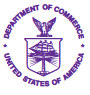 La Oficina del Censo de los Estados Unidos está realizando un estudio nacional importante de la educación para el Departamento de Educación de los Estados Unidos y necesitamos su ayuda. Esta encuesta provee información vital que se usa con el fin de mejorar la educación para personas de todas las edades, información que no está disponible en ningún otro lugar. Por favor llene la encuesta usando el Internet.Sus respuestas serán recopiladas en un sitio web seguro. Hemos incluido a continuación el sitio de Internet y su identificación de usario. Para completar la encuesta:Visite: https://go.usa.gov/nhesIngrese su identificación de usario: XXXX-XXXXHaga clic en “Empezar” para participar en la encuestaEntendemos que no todos los hogares tienen acceso al Internet.  Si desea la encuesta en otro formato por favor comuníquese con la oficina del Censo de los Estados Unidos al 1-888- 840-8353. La encuesta  nos ayudará a encontrar hogares donde hay  adultos o niños con una variedad  de educación o experiencia de entrenamiento para el  trabajo. Aunque no haya nadie en su hogar que esté matriculado actualmente en la escuela o esté trabajando, es importante que usted completara esta encuesta. Cada tipo de hogar en los Estados Unidos necesita estar incluido.Se escogió su hogar como parte de este estudio científico voluntario y no podemos sustituir a otra persona por usted. Toda la información que provea solo puede usarse para fines estadísticos y no puede divulgarse o usarse de manera que identifique a los miembros de su hogar, o para cualquier otro fin excepto según lo estipule la ley (sección 9573 del título 20 del Código de los Estados Unidos).Hemos incluido dinero en efectivo como señal  de nuestro agradecimiento. Si tiene preguntas o necesita ayuda, por favor  comuníquese con nosotros llamando al 1-888-840-8353. La llamada es gratis. Puede encontrar por Internet información adicional sobre este estudio en https://surveys.nces.ed.gov/nhes/. Gracias por participar en este estudio importante.Atentamente, John H. ThompsonDirectorU.S. Census BureauMateriales adjuntos If you prefer English please see the letter on the other sidecensus.govThe U.S. Census Bureau is administering an important national research study for the U.S.Department of Education. A few weeks ago, we mailed a letter to your address and asked that a member of your household complete a survey on the Internet. We have not yet received your response. We are writing again because we need your help. This study provides vital information that is used to improve education for people of all ages—information that is not available anywhere else. Please fill out this survey on the Internet. Your responses will be collected on a secure website. The Internet link to the survey website and your personalized User ID are listed below. To complete the survey:1. Go to: https://go.usa.gov/nhes2. Enter your User ID: XXXX-XXXX3. Click "Begin survey" to participate in the surveyWe understand that not all households have Internet access. If you want the survey in another format, please contact the U.S. Census Bureau at 1-888-840-8353.The survey will help us find households that have adults or children with a range of education or work training experiences. Even if no one in your household is currently enrolled in school or working, it is still important that you complete this survey. Every type of household in America needs to be included. Your household was chosen as part of this voluntary scientific study, and we cannot replace you with someone else. All information you provide may only be used for statistical purposes and may not be disclosed, or used, in identifiable form for any other purpose except as required by law (20 USC § 9573).If you have questions or need assistance, please contact us toll-free at 1–888-840-8353. You can find more information about this study online at https://surveys.nces.ed.gov/nhes/.Thank you for taking part in this important study.Sincerely,John H. ThompsonDirectorU.S. Census BureauSi usted prefiere la versión en español, vea al dorso de la carta.census.govLa Oficina del Censo de los Estados Unidos está realizando un estudio nacional importante para el Departamento de Educación de los Estados Unidos. Hace unas cuantas semanas enviamos una carta a su dirección y solicitamos que un miembro de su hogar completara una encuesta usando el Internet. Aún no hemos recibido su respuesta. Estamos escribiendo de nuevo porque necesitamos su ayuda. Este estudio provee información vital que se utiliza con el fin de mejorar la educación para las personas de todas las edades, información que no está disponible en ningún otro lugar. Por favor, conteste esta encuesta usando el Internet. Sus respuestas serán recopiladas en un sitio web seguro. Hemos incluido a continuación el sitio de Internet y su identificación de usuario. Para completar la encuesta:1. Visite: https://go.usa.gov/nhes2. Ingrese su identificación de usuario: XXXX-XXXX3. Haga clic en “Empezar” para participar en la encuestaEntendemos que no todos los hogares tienen acceso al Internet. Si desea la encuesta en otro formato, por favor comuníquese con la Oficina del Censo de los Estados Unidos al 1-888-840-8353. La encuesta nos ayudará a encontrar hogares donde hay adultos o niños con una variedad de experiencias educativas o de entrenamiento para el trabajo.Aunque no haya nadie en su hogar que esté matriculado actualmente en la escuela o esté trabajando, es importante que usted completara una encuesta. Cada tipo de hogar en los Estados Unidos necesita estar incluido.Se escogió su hogar como parte de este estudio científico voluntario y no podemos sustituir a otra persona por usted. Toda la información que provea solo puede usarse para fines estadísticos y no puede divulgarse o usarse de manera que identifique a los miembros de su hogar, o para cualquier otro fin excepto según lo estipule la ley (sección 9573 del título 20 del Código de los Estados Unidos). Si tiene preguntas o necesita ayuda, por favor comuníquese con nosotros llamando al 1–888-840-8353. La llamada es gratis. Puede encontrar por Internet  información adicional sobre este estudio en https://surveys.nces.ed.gov/nhes/.Gracias por participar en este estudio importante.Atentamente,John H. ThompsonDirectorU.S. Census BureauIf you prefer English please see the letter on the other side.Hace unas semanas usted empezó una encuesta por Internet que la Oficina del Censo de los Estados Unidos realizada por parte del Departamento de Educación de los Estados Unidos. Ahora le pido que nos ayude completando el resto de este importante estudio. Educadores, personas que establecen las normas e investigadores utilizan este estudio para comprender las experiencias educativas y las necesidades de todos los niños en los Estados Unidos.La misma persona que empezó la encuesta por Internet debe completar el resto de la encuesta. Por favor responda sobre:<Nombre> <edad> <sexo> [Example: Eva, la niña de 3 años]Hemos incluido a continuación el sitio de Internet y su identificación de usuario. Para completar esta encuesta:1. Visite: https://go.usa.gov/nhes2. Ingrese su identificación de usuario: XXXX-XXXX3. Ingrese su número de pin. Debe usar el mismo número de pin que usó para empezar la encuesta. Si se le olvidó o perdió su número de pin, comuníquese con la Oficina del Censo de los Estados Unidos al 1-888-840-8353.4. Haga clic en “Empezar” para entrar nuevamente a la encuestaSu respuesta a esta encuesta es importante. Puede estar seguro de que su participación es voluntaria y toda la información que usted proporcione solo puede usarse para fines estadísticos y no podrá divulgarse o usarse de manera que identifique a los miembros de su hogar,  o para ningún otro fin, excepto según lo estipule la ley (sección 9573 del título 20 del Código de los Estados Unidos). Sus respuestas se combinarán con las de otras personas para producir estadísticas nacionales sobre las experiencias educativas de los niños.El Centro Nacional para Estadísticas de la Educación del Departamento de Educación de los Estados Unidos está autorizado a realizar esta encuesta según la ley (sección 9573 del título 20 del Código de los Estados Unidos). Puede encontrar por Internet  información adicional sobre este estudio en https://surveys.nces.ed.gov/nhes/.Hemos incluido dinero en efectivo como señal de nuestro agradecimiento por su participación en este estudio. Solo debe tomar 20 minutos completar la encuesta. Si tiene alguna pregunta sobre el estudio por favor, comuníquese con nosotros llamando al 1–888–840–8353. La llamada es gratis.Atentamente, John H. ThompsonDirectorU.S. Census BureauHace unas semanas su hogar completó una corta encuesta para el Departamento de Educación de los Estados Unidos realizada por la Oficina del Censo de los Estados Unidos. Gracias por su respuesta. Ahora le pido que nos ayude completando la parte final de este estudio importante. Educadores,  personas que establecen las normas e investigadores usan este estudio para entender las experiencias educativas y las necesidades de los niños en los Estados Unidos.En la encuesta que se completó, indicaron que el niño cuyo nombre aparece a continuación vive en este hogar. Al responder a la parte final de este estudio conteste con respecto a:  <Nombre> <edad> <sexo> [Example: Eva, la niña de 3 años]Por favor llene la encuesta usando el Internet. Hemos incluido a continuación el sitio de Internet y su identificación de usuario.Visite: https://go.usa.gov/nhesIngrese su identificación de usario: XXXX-XXXXHaga clic en “Empezar” para participar en la encuestaEntendemos que no todos los hogares tienen acceso al Internet.  Si desea la encuesta en otro formato por favor comuníquese con la Oficina del Censo de los Estados Unidos al 1-888-840-8353.Su respuesta a esta encuesta es importante. Puede estar seguro de que su participación es voluntaria y toda la información que usted proporcione solo puede usarse para fines estadísticos y no podrá divulgarse o usarse de manera que identifique a los miembros de su hogar, o para ningún otro fin, excepto según lo estipule la ley (sección 9573 del título 20 del Código de los Estados Unidos). Sus respuestas se combinarán con las de otras personas para producir estadísticas nacionales sobre las experiencias educativas de los niños. El Centro Nacional para Estadísticas de la Educación del Departamento de Educación de los Estados Unidos está autorizado a realizar esta encuesta (sección 9543 del título 20 del Código de los Estados Unidos). Puede encontrar por Internet información adicional sobre este estudio en https://surveys.nces.ed.gov/nhes/. Hemos incluido dinero en efectivo como señal de nuestro agradecimiento por su participación en este estudio. Solo debe tomar 20 minutos completar la encuesta. Si tiene alguna pregunta sobre el estudio por favor, comuníquese con nosotros llamando al 1–888–840–8353. La llamada es gratis.Atentamente,John H. ThompsonDirectorU.S. Census Bureau                                                                                                                                                                                                                                                                                                                                                       census.govLa Oficina del Censo de los Estados Unidos está realizando un estudio nacional importante de la educación para el Departamento de Educación de los Estados Unidos sobre el aprendizaje de los niños pequeños, los programas en los cuales participan los niños y cómo las familias preparan a los niños para la escuela. Hace unas semanas usted empezó una encuesta por Internet. Le escribimos de nuevo para pedirle que por favor finalice esta encuesta, ya que la respuesta de su hogar es importante para asegurar que obtengamos resultados precisos.La misma persona que empezó la encuesta por Internet debe completar el resto de esta encuesta sobre el niño cuyo nombre aparece a continuación:<Nombre> <edad> <sexo> [Example: Eva, la niña de 3 años]Hemos incluido a continuación el sitio de Internet y su identificación de usuario. 1. Visite: https://go.usa.gov/nhes2. Ingrese su identificación de usuario: XXXX-XXXX3. Ingrese su número de pin. Debe usar el mismo número de pin que usó para empezar la encuesta. Si se le olvidó o perdió su número de pin por favor llame a la Oficina del Censo de los Estados Unidos al 1-888-840-8353.4. Haga clic en “Empezar” para entrar nuevamente a la encuestaSolo debe tomar 20 minutos o menos completar la encuesta. Si tiene alguna pregunta o necesita ayuda, con mucho gusto lo ayudaremos; puede llamarnos al 1–888-840-8353. La llamada es gratis. Puede encontrar por Internet información adicional sobre este estudio en https://surveys.nces.ed.gov/nhes/.Atentamente,John H. ThompsonDirectorU.S. Census BureauLa Oficina del Censo de los Estados Unidos está realizando un estudio nacional importante de la educación para el Departamento de Educación de los Estados Unidos sobre el aprendizaje de los niños pequeños, los programas en los cuales participan los niños y cómo las familias preparan a los niños para la escuela.  Hace aproximadamente tres semanas, le invitamos a participar en una encuesta sobre el niño cuyo nombre aparece a continuación:		<Nombre> <sexo> <edad> [Example: Eva, la niña de 3 años]Todavía no hemos recibido la encuesta completa. Le escribimos de nuevo porque su  respuesta es importante para asegurar que obtengamos resultados precisos.Por favor llene la encuesta usando el Internet. Solo debe tomar 20 minutos o menos para completar la encuesta.  Esta encuesta es la parte final de este estudio importante.Hemos incluido a continuación el sitio de Internet y su identificación de usuario.Visite: https://go.usa.gov/nhesIngrese su identificación de usario: XXXX-XXXXHaga clic en “Empezar” para participar en la encuestaEntendemos que no todos los hogares tienen acceso al Internet.  Si este es el caso de su hogar y desea la encuesta en otro formato por favor comuníquese con la oficina del Censo de los Estados Unidos al 1-888-840-8353.Si tiene alguna pregunta o necesita ayuda, con mucho gusto lo ayudaremos; puede llamarnos al 1-888-840-8353. La llamada es  gratis. Puede encontrar por Internet información adicional sobre este estudio en https://surveys.nces.ed.gov/nhes/.      Atentamente,    John H. Thompson    Director    U.S. Census Bureau                                                                                                                                                                                              census.govHace unas semanas usted empezó una encuesta por Internet que la Oficina del Censo de los Estados Unidos realiza  por parte del Departamento de Educación de los Estados Unidos. Gracias por sus respuestas iniciales. Ahora le pido que nos ayude completando el resto de este importante estudio. Educadores, personas que establecen las normas e investigadores utilizan este estudio para comprender las experiencias y necesidades educativas de todos los niños en los Estados Unidos.La misma persona que empezó la encuesta por Internet debe completar el resto de la encuesta. Por favor responda sobre:<Nombre> <edad> <sexo> <grado> [Example: Eva, la niña de 6 años en grado 1]Hemos incluido a continuación el sitio de Internet y su identificación de usuario. Para completar esta encuesta:1. Visite: https://go.usa.gov/nhes2. Ingrese su identificación de usuario: XXXX-XXXX3. Ingrese su número de pin. Debe usar el mismo número de pin que usó para empezar la encuesta. Si se le olvidó o perdió su número de pin, comuníquese con la Oficina del Censo de los Estados Unidos al 1-888-840-8353.4. Haga clic en “Empezar” para entrar nuevamente a la encuestaSu respuesta a esta encuesta es importante. Puede estar seguro de que su participación es voluntaria y toda la información que usted proporcione solo puede usarse para fines estadísticos y no podrá divulgarse o usarse de manera que identifique a los miembros de su hogar, o para ningún otro fin, excepto según lo estipule la ley (sección 9573 del título 20 del Código de los Estados Unidos). Sus respuestas se combinarán con las de otras personas para producir estadísticas nacionales sobre las experiencias educativas de los niños.El Centro Nacional para Estadísticas de la Educación del Departamento de Educación de los Estados Unidos está autorizado a realizar esta encuesta (sección 9573 del título 20 del Código de los Estados Unidos). Puede encontrar por Internet información adicional sobre este estudio en https://surveys.nces.ed.gov/nhes/.Hemos incluido dinero en efectivo como señal de nuestro agradecimiento por su participación en este estudio. Solo debe tomar 20 minutos completar la encuesta. Si tiene alguna pregunta sobre el estudio por favor, comuníquese con nosotros llamando al 1–888–840–8353. La llamada es gratis.Atentamente,John H. ThompsonDirectorU.S. Census BureauHace unas semanas usted empezó una encuesta por Internet que la Oficina del Censo de los Estados Unidos realiza por parte del Departamento de Educación de los Estados Unidos. Gracias por sus respuestas iniciales. Ahora le pido que nos ayude completando el resto de este estudio importante.Este estudio nacional sobre la educación es el único estudio que provee información representativa de toda la nación sobre las prácticas y recursos  de la instrucción escolar  en el hogar en los Estados Unidos. Aunque su participación es voluntaria, su respuesta a esta encuesta es importante. La misma persona que empezó la encuesta por Internet debe completar el resto de la encuesta. Por favor, responda sobre:<Nombre> <edad> <sexo> [Example: Eva, la niña de 6 años]Hemos incluido a continuación  el sitio de Internet y su identificación de usuario. Para completar esta encuesta:1. Visite: https://go.usa.gov/nhes2. Ingrese su identificación de usuario: XXXX-XXXX3. Ingrese su número de pin. Debe usar el mismo número de pin que usó para empezar la encuesta. Si se le olvidó o perdió su número de pin, comuníquese con la Oficina del Censo de los Estados Unidos al 1-888-840-8353.4. Haga clic en “Empezar” para entrar nuevamente a la encuestaPuede estar seguro de que su participación es voluntaria y toda la información que usted proporcione solo puede usarse para fines estadísticos y no podrá divulgarse o usarse de manera que identifique a los miembros de su hogar, o para ningún otro fin, excepto según lo estipule la ley (sección 9573 del título 20 del Código de los Estados Unidos). Sus respuestas se combinarán con las de otras personas para producir estadísticas nacionales sobre las experiencias educativas de los niños. El Centro Nacional para Estadísticas de la Educación  del Departamento de Educación de los Estados Unidos está autorizado a realizar esta encuesta (sección 9573 del título 20 del Código de los Estados Unidos). Puede encontrar por Internet información adicional sobre este estudio en https://surveys.nces.ed.gov/nhes/.Hemos incluido dinero en efectivo como señal de nuestro agradecimiento por su participación en este estudio. Solo debe tomar 20 minutos completar la encuesta. Si tiene alguna pregunta  sobre el estudio o si este niño ya no asiste a la escuela en el hogar, por favor, comuníquese con nosotros  llamando al 1–888-840-8353. La llamada es gratis.Atentamente,John H. ThompsonDirectorU.S. Census BureauHace unas semanas su hogar completó una corta encuesta para el Departamento de Educación de los Estados Unidos realizada por la Oficina del Censo de los Estados Unidos. Gracias por su respuesta. Ahora le pido que nos ayude completando la parte final de este importante estudio. Educadores, personas que establecen las normas e investigadores usan este estudio para entender las experiencias educativas y las necesidades de los niños en los Estados Unidos.En la encuesta que se completó, indicaron que el niño cuyo nombre aparece a continuación vive en este hogar. Al responder a la parte final de este estudio conteste con respecto a:<Nombre> <edad> <sexo> <grado> [Example: Eva, la niña de 6 años en grado 1]Por favor llene la encuesta usando el Internet. Para su conveniencia hemos incluido a continuación el sitio de Internet y su identificación de usuario. 1. Visite: https://go.usa.gov/nhes2. Ingrese su identificación de usuario: XXXX-XXXX3. Haga clic en “Empezar” para participar en la encuestaEntendemos que no todos los hogares tienen acceso al Internet. Si desea la encuesta en otro formato por favor comuníquese con la Oficina del Censo de los Estados Unidos al 1-888-840-8353. Su respuesta a esta encuesta es importante. Puede estar seguro de que su participación es voluntaria y toda la información que usted proporcione solo puede usarse para fines estadísticos y no podrá divulgarse o usarse de manera que identifique a los miembros de su hogar, o para ningún otro fin, excepto según lo estipule  la ley (sección 9573 del título 20 del código de los Estados Unidos). Sus respuestas se combinarán con las de otras personas para producir estadísticas nacionales sobre las experiencias educativas de los niños.El Centro Nacional para Estadísticas de la Educación del Departamento de Educación de los Estados Unidos está autorizado a realizar  esta encuesta (sección 9573 del título 20 del código de los Estados Unidos). Puede encontrar por internet información adicional sobre este estudio en https://surveys.nces.ed.gov/nhes/.Hemos incluido dinero en efectivo como señal de nuestro agradecimiento por su participación en este estudio. Solo debe tomar 20 minutos completar la encuesta. Si tiene alguna pregunta  sobre el estudio por favor, comuníquese con nosotros llamando al 1–888–840–8353. La llamada es gratis.Atentamente,John H. ThompsonDirectorU.S. Census BureauHace unas semanas su hogar completó una corta encuesta para el Departamento de Educación de los Estados Unidos realizada por la Oficina del Censo de los Estados Unidos. Gracias por su respuesta. Ahora le pido que nos ayude completando la parte final de este estudio importante.Este estudio nacional sobre la educación es el único estudio que provee información representativa de toda la nación sobre las prácticas  y recursos de la escuela en el hogar en los Estados Unidos.Aunque su participación es voluntaria, su respuesta a esta encuesta es importante. La encuesta que se completó indica que el niño cuyo nombre aparece a continuación vive en este hogar. Al responder a la parte final de este estudio, debe responder sobre:<Nombre> <edad> <sexo> [Example: Eva, la niña de 6 años]Por favor, llene la encuesta usando el Internet. Para su conveniencia hemos incluido a continuación el sitio de Internet y su identificación de usuario. 1. Visite: https://go.usa.gov/nhes2. Ingrese su identificación de usuario: XXXX-XXXX3. Haga clic en “Empezar” para participar en la encuestaEntendemos que no todos los hogares tienen acceso al Internet. Si desea la encuesta en otro formato por favor comuníquese con la Oficina del Censo de los Estados Unidos al 1-888-840-8353. Puede estar seguro de que su participación es voluntaria y toda la información que proporcione solo puede usarse para fines estadísticos y no podrá divulgarse o usarse de manera que identifique a los miembros de su hogar, o para ningún otro fin, excepto según lo estipule  la ley (sección 9573 del título 20 del código de los Estados Unidos). Sus respuestas se combinarán con las de otras personas para producir estadísticas nacionales sobre las experiencias educativas de los niños.El Centro Nacional para Estadísticas de la Educación  del Departamento de Educación de los Estados Unidos está autorizado a realizar esta encuesta (sección 9573 del título 20 del código de los Estados Unidos). Puede encontrar por Internet información adicional sobre este estudio en https://surveys.nces.ed.gov/nhes/.Hemos incluido dinero en efectivo como señal de nuestro agradecimiento por su participación en este estudio. Solo debe tomar  20 minutos completar la encuesta. Si tiene alguna pregunta sobre el estudio por favor comuníquese con nosotros llamando al 1–888–840–8353.Atentamente,John H. ThompsonDirectorU.S. Census BureauLa Oficina del Censo de los Estados Unidos está realizando un estudio nacional importante de la educación para el Departamento de Educación de los Estados Unidos sobre cómo las familias y escuelas trabajan juntas para promover el aprendizaje de los niños. Hace unas semanas, usted empezó una encuesta  por Internet. Le escribimos  de nuevo para pedirle que por favor finalice esta encuesta ya que la respuesta de su hogar es importante para asegurar que obtengamos resultados precisos. La misma persona que empezó la encuesta por Internet debe completar el resto de la encuesta sobre el niño cuyo nombre aparece a continuación:<Nombre> <edad> <sexo> <grado> [Example: Eva, la niña de 6 años en grado 1]Hemos incluido a continuación el sitio de Internet y su identificación de usuario. 1. Visite: https://go.usa.gov/nhes2. Ingrese su identificación de usuario: XXXX-XXXX3. Ingrese su número de pin. Debe usar el mismo número de pin que usó para empezar la encuesta. Si se le olvidó o perdió su número de pin por favor llame a  la Oficina del Censo de los Estados Unidos al 1-888-840-8353.4. Haga clic en “Empezar” para entrar nuevamente a la encuestaSolo debe tomar 20 minutos o menos completar la encuesta. Si tiene alguna pregunta o necesita ayuda, con mucho gusto lo ayudaremos; puede llamarnos al 1–888-840-8353. La llamada es gratis. Puede encontrar por Internet información adicional sobre este estudio en https://surveys.nces.ed.gov/nhes/.Atentamente,John H. ThompsonDirectorU.S. Census Bureaucensus.govLa Oficina del Censo de los Estados Unidos está realizando un estudio nacional importante de la educación para el Departamento de Educación de los Estados Unidos que provee información representativa de toda la nación sobre las prácticas y recursos de la instrucción escolar en el hogar. Hace unas semanas, usted empezó una encuesta por Internet. Le escribimos de nuevo para pedirle que por favor finalice esta encuesta ya que la respuesta de su hogar es importante para asegurar que obtengamos resultados precisos. La misma persona que empezó la encuesta por Internet debe completar el resto de la encuesta sobre el niño cuyo nombre aparece a continuación:<Nombre> <edad> <sexo> [Example: Eva, la niña de 6 años]Hemos incluido a continuación el sitio de Internet  y su identificación de usuario. 1. Visite: https://go.usa.gov/nhes2. Ingrese su identificación de usuario: XXXX-XXXX3. Ingrese su número de pin. Debe usar el mismo número de pin que usó para empezar la encuesta. Si se le olvidó o perdió su número de pin por favor llame a  la Oficina del Censo de los Estados Unidos al 1-888-840-8353.4. Haga clic en “Empezar” para entrar nuevamente a la encuestaSolo debe tomar 20 minutos o menos para completar la encuesta. Si tiene alguna pregunta o necesita ayuda, con mucho gusto lo ayudaremos; puede llamarnos al 1–888-840-8353. La llamada es gratis. Puede encontrar por Internet información adicional sobre este estudio en https://surveys.nces.ed.gov/nhes/.Atentamente,John H. ThompsonDirectorU.S. Census Bureaucensus.govLa Oficina del Censo de los Estados Unidos está realizando un estudio nacional importante de la educación para el Departamento de Educación de los Estados Unidos sobre cómo las familias y escuelas  trabajan juntas para promover el aprendizaje de los niños. Hace aproximadamente tres semanas, le invitamos a participar en una encuesta sobre el niño cuyo nombre aparece a continuación:<Nombre> <edad> <sexo> <grado> [Example: Eva, la niña de 6 años en grado 1]Todavía no hemos recibido la encuesta completa. Se le invitó a participar en este estudio porque su hogar completó una corta encuesta realizada por el Departamento de Educación de los Estados Unidos. Le escribimos de nuevo porque su respuesta es importante para asegurar que obtengamos resultados precisos.Por favor llene la encuesta usando el Internet. Solo debe tomar 20 minutos o menos completar la encuesta. Hemos incluido a continuación el sitio de Internet y su identificación de usuario. 1. Visite: https://go.usa.gov/nhes2. Ingrese su identificación de usuario: XXXX-XXXX3. Haga clic en “Empezar” para participar en la encuestaEntendemos que no todos los hogares tienen acceso al Internet. Si desea la encuesta en otro formato por favor comuníquese con la Oficina del Censo de los Estados Unidos al 1-888-840-8353. Si tiene alguna pregunta o necesita ayuda, con mucho gusto lo ayudaremos; puede llamarnos  al 1–888-840-8353. La llamada es gratis. Puede encontrar por Internet información adicional sobre este estudio en  https://surveys.nces.ed.gov/nhes/.Atentamente,John H. ThompsonDirectorU.S. Census BureauLa Oficina del Censo de los Estados Unidos está realizando un estudio nacional importante de la educación para el Departamento de Educación de los Estados Unidos que provee información representativa de toda la nación sobre las prácticas y recursos de la instrucción escolar en el hogar en los Estados Unidos. Hace aproximadamente tres semanas, le invitamos a participar en una encuesta sobre el niño cuyo nombre aparece a continuación:<Nombre> <edad> <sexo> [Example: Eva, la niña de 6 años]Todavía no hemos recibido la encuesta completa. Se le invitó a participar en este estudio porque su hogar completó una corta encuesta que llevamos a cabo para el Departamento de Educación de los Estados Unidos. Le escribimos de nuevo porque su respuesta es importante para asegurar que obtengamos resultados precisos.Por favor llene la encuesta usando el Internet. Solo debe tomar 20 minutos o menos completar la encuesta. Hemos incluido a continuación el sitio de Internet y su identificación de usuario. 1. Visite: https://go.usa.gov/nhes2. Ingrese su identificación de usuario: XXXX-XXXX3. Haga clic en “Empezar” para participar en la encuestaEntendemos que no todos los hogares tienen acceso al Internet. Si desea la encuesta en otro formato por favor comuníquese con la Oficina del Censo de los Estados Unidos al 1-888-840-8353. Si tiene alguna pregunta o necesita ayuda, con mucho gusto lo ayudaremos; puede llamarnos al 1–888-840-8353. La llamada es gratis. Puede encontrar por Internet información adicional sobre este estudio en https://surveys.nces.ed.gov/nhes/.Atentamente,John H. ThompsonDirectorU.S. Census BureauHace unas semanas usted empezó una encuesta por Internet que la Oficina del Censo de los Estados Unidos realiza por parte del Departamento de Educación de los Estados Unidos. Gracias por sus respuestas iniciales. Ahora le pido que nos ayude completando el resto de este estudio importante. Educadores,  personas que establecen las normas e investigadores usan este estudio para entender la educación, entrenamiento  y credenciales para todos los adultos en los Estados Unidos.La misma persona que empezó la encuesta por Internet debe completar la encuesta:	<Nombre> <sexo> <edad> [Example: Maria, la mujer de 22 años]Hemos incluido a continuación el sitio de Internet y su identificación de usuario. Para completar esta encuesta:Visite: https://go.usa.gov/nhesIngrese su identificación de usario: XXXX-XXXXIngrese su número de pin. Debe usar el mismo número de pin que usó para empezar la encuesta. Si se le olvidó o perdió su número de pin por favor llame a  la oficina del Censo de los Estados Unidos al 1-888-840-8353.Haga clic en “Empezar” para entrar nuevamente  a la encuestaPuede estar seguro de que su participación es voluntaria y toda la información que usted proporcione solo puede usarse para fines estadísticos y no podrá divulgarse o usarse de manera que identifique a los miembros de su hogar, o para ningún otro fin, excepto según lo estipule la ley (sección 9573 del título 20 del Código de los Estados Unidos). Sus respuestas se combinarán con las de otras personas para producir estadísticas nacionales sobre el entrenamiento y credenciales para adultos.El Centro Nacional para Estadísticas de la Educación del Departamento de Educación de los Estados Unidos está autorizado a realizar esta encuesta (sección 9543 del título 20 del Código de los Estados Unidos). Puede encontrar por Internet información adicional sobre este estudio en https://surveys.nces.ed.gov/nhes/. Hemos incluido dinero en efectivo como señal de nuestro agradecimiento por su participación en este estudio. Solo debe tomar 10 minutos  para completar la encuesta. Si tiene alguna pregunta sobre el estudio por favor, comuníquese con nosotros llamando al 1–888–840–8353. La llamada es gratis.Atentamente,John H. ThompsonDirectorU.S. Census Bureau                                                                                                                                                                                  census.govHace unas semanas su hogar completó una corta encuesta para el Departamento de Educación de los Estados Unidos realizado por la Oficina del Censo de los Estados Unidos. Gracias por su respuesta. Ahora le pido que nos ayude completando la parte final de este estudio importante. Educadores,  personas que establecen las normas e investigadores usan este estudio para entender la educación, entrenamiento  y credenciales para todos los adultos en los Estados Unidos.En la encuesta que se completó, indicaron que la persona cuyo nombre aparece a continuación vive en este hogar.  Esta persona debe completar la parte final del estudio.	<Nombre> <sexo> <edad> [Example: Maria, la mujer de 22 años]Por favor complete la encuesta usando el Internet. Hemos incluido a continuación el sitio de Internet y su identificación de usuario. Para completar esta encuesta:Visite: https://go.usa.gov/nhesIngrese su identificación de usario: XXXX-XXXXHaga clic en “Empezar” para participar en la encuestaEntendemos que no todos los hogares tienen acceso al Internet.  Si desea la encuesta en otro formato por favor comuníquese con la oficina del Censo de los Estados Unidos al 1-888-840-8353.Puede estar seguro de que su participación es voluntaria y toda la información que usted proporcione solo puede usarse para fines estadísticos y no podrá divulgarse o usarse de manera que identifique a los miembros de su hogar, o para ningún otro fin, excepto según lo estipule la ley (sección 9573 del título 20 del Código de los Estados Unidos). Sus respuestas se combinarán con las de otras personas para producir estadísticas nacionales sobre el entrenamiento y credenciales para adultos.El Centro Nacional para Estadísticas de la Educación del Departamento de Educación de los Estados Unidos está autorizado a realizar esta encuesta (sección 9543 del título 20 del Código de los Estados Unidos). Puede encontrar por Internet información adicional sobre este estudio en https://surveys.nces.ed.gov/nhes/. Hemos incluido dinero en efectivo como señal de nuestro agradecimiento por su participación en este estudio. Solo debe tomar 10 minutos para completar la encuesta. Si tiene alguna pregunta sobre el estudio, por favor, comuníquese con nosotros llamando al 1–888–840–8353. La llamada es gratis.Atentamente,John H. ThompsonDirectorU.S. Census Bureaucensus.govLa Oficina del Censo de los Estados Unidos está realizando un estudio nacional importante para el Departamento de Educación de los Estados Unidos sobre la educación, entrenamiento y credenciales para los adultos. Hace unas semanas, usted empezó una encuesta por Internet. Le escribimos de nuevo para pedirle que por favor finalice esta encuesta ya que su respuesta es importante para asegurar que obtengamos resultados precisos. La misma persona que empezó la encuesta por Internet debe completar la encuesta:<Nombre> <sexo> <edad> [Example: Maria, la mujer de 22 años]Hemos incluido a continuación el sitio de Internet  y su identificación de usuario. 1. Visite: https://go.usa.gov/nhes2. Ingrese su identificación de usuario: XXXX-XXXX3. Ingrese su número de pin. Debe usar el mismo número de pin que usó  para empezar la encuesta. Si se le olvidó o perdió su número de pin por favor comuníquese con la Oficina del Censo de los Estados Unidos al 1-888-840-8353.4. Haga clic en “Empezar” para entrar nuevamente a la encuestaSolo debe tomar 10 minutos o menos para completar la encuesta. Si tiene alguna pregunta o necesita ayuda, con mucho gusto lo ayudaremos; puede llamarnos al 1–888-840-8353. La llamada es gratis. Puede encontrar por Internet información adicional acerca de este estudio en https://surveys.nces.ed.gov/nhes/.Atentamente,John H. ThompsonDirectorU.S. Census Bureaucensus.govLa Oficina del Censo de los Estados Unidos está realizando un estudio nacional importante para el Departamento de Educación de los Estados Unidos sobre la educación, entrenamiento y credenciales para los adultos. Hace aproximadamente tres semanas, le invitamos a participar en una encuesta sobre la persona cuyo nombre aparece a continuación:<Nombre><sexo> <edad> [Example: Maria, la mujer de 22 años]Todavía no hemos recibido la encuesta completa. Se le invitó a participar en este estudio porque su hogar completó una corta encuesta realizada por el Departamento de Educación de los Estados Unidos. Le escribimos de nuevo porque su respuesta es importante para asegurarnos obtengamos resultados precisos.Por favor llene la encuesta usando el Internet. Solo debe tomar 10 minutos o menos para completar la encuesta. Esta encuesta es la parte final de este estudio importante.Hemos incluido a continuación el sitio de Internet y su identificación de usuario. 1. Visite: https://go.usa.gov/nhes2. Ingrese su identificación de usuario: XXXX-XXXX3. Haga clic en “Empezar” para participar en la encuestaEntendemos que no todos los hogares tienen acceso al Internet. Si desea la encuesta en otro formato por favor comuníquese con la Oficina del Censo de los Estados Unidos al 1-888-840-8353. Si tiene alguna pregunta o necesita ayuda, con mucho gusto lo ayudaremos; puede llamarnos al 1–888-840-8353. La llamada es gratis. Puede encontrar por Internet  información adicional sobre  este estudio en https://surveys.nces.ed.gov/nhes/.Atentamente,John H. ThompsonDirectorU.S. Census BureauLast week we mailed you a letter inviting you to participate in a study for the U.S. Department of Education. If someone in your household has already completed the survey, we thank you very much for your help.If you have not completed your survey, please do so right away. We need to hear from everyone and your help is very important to us. Your household was randomly selected to take part in this survey and cannot be replaced.If you have any questions, feel free to contact us at 1–888-840-8353. Thank you.Sincerely,John H. Thompson, Director, U.S. Census BureauLast week we mailed you a letter inviting you to participate in a study for the U.S. Department of Education. That survey is the final step for you to participate in this important study about education in our country. If you have already completed the survey, we thank you very much for your help.If you have not completed your survey, please do so right away. We need to hear from everyone and your help is very important to us. Your household was randomly selected to take part in this survey and cannot be replaced.If you have any questions, feel free to contact us at 1–888-840-8353. Thank you.Sincerely,John H. Thompson, Director, U.S. Census BureauLa semana pasada le enviamos por correo una carta para invitarlo a participar en un estudio patrocinado por el Departamento de Educación de los Estados Unidos. Si alguien en su hogar ya ha completado la encuesta, le damos las gracias por su ayuda.Si usted no ha completado su encuesta, por favor, hágalo inmediatamente. Necesitamos que todos los hogares se comuniquen con nosotros ya que su ayuda es muy importante para nosotros. Su hogar se escogió al azar para participar en esta encuesta y no podemos sustituirlo por otro.Si usted tiene alguna pregunta, puede comunicarse con nosotros llamando al 1–888-840-8353. Gracias.Atentamente,John H. Thompson, Director, U.S. Census BureauLa semana pasada le enviamos por correo una carta para invitarlo a participar en un estudio patrocinado por el Departamento de Educación de los Estados Unidos. Esta encuesta es el último paso para que participe en este estudio importante sobre la educación en nuestro país. Si alguien en su hogar ya ha completado la encuesta, le damos las gracias por su ayuda.Si usted no ha completado su encuesta, por favor, hágalo de inmediato. Necesitamos que todos los hogares se comuniquen con nosotros ya que su ayuda es muy importante para nosotros. Su hogar se escogió al azar para que participara en esta encuesta y no podemos sustituirlo por otro.Si usted tiene alguna pregunta, puede comunicarse con nosotros llamando al 1–888-840-8353. Gracias.Atentamente,John H. Thompson, Director, U.S. Census BureauScreener reminder postcard.(mail)UNITED STATES DEPARTMENT OF COMMERCEEconomics and Statistics AdministrationU.S. Census BureauWashington, DC 20233-0001 OFFICE OF THE DIRECTORUNITED STATES DEPARTMENT OF COMMERCEEconomics and Statistics AdministrationU.S. Census BureauWashington, DC 20233-0001 OFFICE OF THE DIRECTORLast week we mailed you a survey for a study sponsored by the U.S. Department of Education. If someone in your household has already returned the survey, we thank you very much for your help.If you have not completed and returned your survey, please do so right away. We need to hear from everyone and your help is very important to us. Your household was randomly selected to take part in this survey and cannot be replaced.If you have any questions, feel free to contact us at 1–888–840–8353. Thank you. Sincerely,Last week we mailed you a survey for a study sponsored by the U.S. Department of Education. If someone in your household has already returned the survey, we thank you very much for your help.If you have not completed and returned your survey, please do so right away. We need to hear from everyone and your help is very important to us. Your household was randomly selected to take part in this survey and cannot be replaced.If you have any questions, feel free to contact us at 1–888–840–8353. Thank you. Sincerely,John H. Thompson, Director, U.S. Census BureauJohn H. Thompson, Director, U.S. Census Bureau7198-12P(M) (6-2015)	7198-12P(M) (6-2015)UNITED STATES DEPARTMENT OF COMMERCEEconomics and Statistics AdministrationU.S. Census BureauWashington, DC 20233-0001 OFFICE OF THE DIRECTORUNITED STATES DEPARTMENT OF COMMERCEEconomics and Statistics AdministrationU.S. Census BureauWashington, DC 20233-0001 OFFICE OF THE DIRECTORLast week we mailed you a survey for a study sponsored by the U.S. Department of Education. If someone in your household has already returned the survey, we thank you very much for your help.If you have not completed and returned your survey, please do so right away. We need to hear from everyone and your help is very important to us. Your household was randomly selected to take part in this survey and cannot be replaced.If you have any questions, feel free to contact us at 1–888–840–8353. Thank you. Sincerely,Last week we mailed you a survey for a study sponsored by the U.S. Department of Education. If someone in your household has already returned the survey, we thank you very much for your help.If you have not completed and returned your survey, please do so right away. We need to hear from everyone and your help is very important to us. Your household was randomly selected to take part in this survey and cannot be replaced.If you have any questions, feel free to contact us at 1–888–840–8353. Thank you. Sincerely,John H. Thompson, Director, U.S. Census BureauJohn H. Thompson, Director, U.S. Census Bureau7198-12P(M) (6-2015)	7198-12P(M) (6-2015)Bilingual screener reminder postcard (mail)UNITED STATES DEPARTMENT OF COMMERCEEconomics and Statistics AdministrationU.S. Census BureauWashington, DC 20233-0001 OFFICE OF THE DIRECTORUNITED STATES DEPARTMENT OF COMMERCEEconomics and Statistics AdministrationU.S. Census BureauWashington, DC 20233-0001 OFFICE OF THE DIRECTORLast week we mailed you a survey for a study sponsored by the U.S. Department of Education. If someone in your household has already returned the survey, we thank you very much for your help.If you have not completed and returned your survey, please do so right away. We need to hear from everyone and your help is very important to us. Your household was randomly selected to take part in this survey and cannot be replaced.If you have any questions, feel free to contact us at 1–888–840–8353. Thank you.Sincerely,John H. Thompson, Director, U.S. Census BureauLa semana pasada le enviamos una encuesta para un estudio patrocinado por el Departamento de Educación de los Estados Unidos. Si alguien en su hogar ya ha devuelto la encuesta, le damos las gracias por su ayuda.Si usted no ha completado y devuelto su encuesta, por favor, hágalo inmediatamente. Necesitamos que todos los hogares se comuniquen con nosotros ya que su ayuda es muy importante para nosotros. Su hogar se escogió al azar para que participara en esta encuesta y no podemos sustituirlo por otro.Si usted tiene alguna pregunta, puede comunicarse con nosotros llamando al 1–888–840–8353. Gracias.Atentamente,John H. Thompson, Director, U.S. Census BureauLast week we mailed you a survey for a study sponsored by the U.S. Department of Education. If someone in your household has already returned the survey, we thank you very much for your help.If you have not completed and returned your survey, please do so right away. We need to hear from everyone and your help is very important to us. Your household was randomly selected to take part in this survey and cannot be replaced.If you have any questions, feel free to contact us at 1–888–840–8353. Thank you.Sincerely,John H. Thompson, Director, U.S. Census BureauLa semana pasada le enviamos una encuesta para un estudio patrocinado por el Departamento de Educación de los Estados Unidos. Si alguien en su hogar ya ha devuelto la encuesta, le damos las gracias por su ayuda.Si usted no ha completado y devuelto su encuesta, por favor, hágalo inmediatamente. Necesitamos que todos los hogares se comuniquen con nosotros ya que su ayuda es muy importante para nosotros. Su hogar se escogió al azar para que participara en esta encuesta y no podemos sustituirlo por otro.Si usted tiene alguna pregunta, puede comunicarse con nosotros llamando al 1–888–840–8353. Gracias.Atentamente,John H. Thompson, Director, U.S. Census Bureau7198-12PB(M) (6-2015)	7198-12PB(M) (6-2015)UNITED STATES DEPARTMENT OF COMMERCEEconomics and Statistics AdministrationU.S. Census BureauWashington, DC 20233-0001 OFFICE OF THE DIRECTORUNITED STATES DEPARTMENT OF COMMERCEEconomics and Statistics AdministrationU.S. Census BureauWashington, DC 20233-0001 OFFICE OF THE DIRECTORLast week we mailed you a survey for a study sponsored by the U.S. Department of Education. If someone in your household has already returned the survey, we thank you very much for your help.If you have not completed and returned your survey, please do so right away. We need to hear from everyone and your help is very important to us. Your household was randomly selected to take part in this survey and cannot be replaced.If you have any questions, feel free to contact us at 1–888–840–8353. Thank you.Sincerely,John H. Thompson, Director, U.S. Census BureauLa semana pasada le enviamos una encuesta para un estudio patrocinado por el Departamento de Educación de los Estados Unidos. Si alguien en su hogar ya ha devuelto la encuesta, le damos las gracias por su ayuda.Si usted no ha completado y devuelto su encuesta, por favor, hágalo inmediatamente. Necesitamos que todos los hogares se comuniquen con nosotros ya que su ayuda es muy importante para nosotros. Su hogar se escogió al azar para que participara en esta encuesta y no podemos sustituirlo por otro.Si usted tiene alguna pregunta, puede comunicarse con nosotros llamando al 1–888–840–8353. Gracias.Atentamente,John H. Thompson, Director, U.S. Census BureauLast week we mailed you a survey for a study sponsored by the U.S. Department of Education. If someone in your household has already returned the survey, we thank you very much for your help.If you have not completed and returned your survey, please do so right away. We need to hear from everyone and your help is very important to us. Your household was randomly selected to take part in this survey and cannot be replaced.If you have any questions, feel free to contact us at 1–888–840–8353. Thank you.Sincerely,John H. Thompson, Director, U.S. Census BureauLa semana pasada le enviamos una encuesta para un estudio patrocinado por el Departamento de Educación de los Estados Unidos. Si alguien en su hogar ya ha devuelto la encuesta, le damos las gracias por su ayuda.Si usted no ha completado y devuelto su encuesta, por favor, hágalo inmediatamente. Necesitamos que todos los hogares se comuniquen con nosotros ya que su ayuda es muy importante para nosotros. Su hogar se escogió al azar para que participara en esta encuesta y no podemos sustituirlo por otro.Si usted tiene alguna pregunta, puede comunicarse con nosotros llamando al 1–888–840–8353. Gracias.Atentamente,John H. Thompson, Director, U.S. Census Bureau7198-12PB(M) (6-2015)	7198-12PB(M) (6-2015)Topical reminder postcard (mail)UNITED STATES DEPARTMENT OF COMMERCEEconomics and Statistics AdministrationU.S. Census BureauWashington, DC 20233-0001 OFFICE OF THE DIRECTORUNITED STATES DEPARTMENT OF COMMERCEEconomics and Statistics AdministrationU.S. Census BureauWashington, DC 20233-0001 OFFICE OF THE DIRECTORLast week we mailed you a follow-up survey for a study sponsored by the U.S. Department of Education. That survey is the second and final step for you to participate in this important study about education in our country. If someone in your household has already returned the survey, we thank you very much for your help.If you have not completed and returned your survey, please do so right away. We need to hear from everyone and your help is very important to us. Your household was randomly selected to take part in this survey and cannot be replaced.If you have any questions, feel free to contact us at 1–888–840–8353. Thank you. Sincerely,Last week we mailed you a follow-up survey for a study sponsored by the U.S. Department of Education. That survey is the second and final step for you to participate in this important study about education in our country. If someone in your household has already returned the survey, we thank you very much for your help.If you have not completed and returned your survey, please do so right away. We need to hear from everyone and your help is very important to us. Your household was randomly selected to take part in this survey and cannot be replaced.If you have any questions, feel free to contact us at 1–888–840–8353. Thank you. Sincerely,John H. Thompson, Director, U.S. Census BureauJohn H. Thompson, Director, U.S. Census BureauUNITED STATES DEPARTMENT OF COMMERCEEconomics and Statistics AdministrationU.S. Census BureauWashington, DC 20233-0001 OFFICE OF THE DIRECTORUNITED STATES DEPARTMENT OF COMMERCEEconomics and Statistics AdministrationU.S. Census BureauWashington, DC 20233-0001 OFFICE OF THE DIRECTORLast week we mailed you a follow-up survey for a study sponsored by the U.S. Department of Education. That survey is the second and final step for you to participate in this important study about education in our country. If someone in your household has already returned the survey, we thank you very much for your help.If you have not completed and returned your survey, please do so right away. We need to hear from everyone and your help is very important to us. Your household was randomly selected to take part in this survey and cannot be replaced.If you have any questions, feel free to contact us at 1–888–840–8353. Thank you. Sincerely,Last week we mailed you a follow-up survey for a study sponsored by the U.S. Department of Education. That survey is the second and final step for you to participate in this important study about education in our country. If someone in your household has already returned the survey, we thank you very much for your help.If you have not completed and returned your survey, please do so right away. We need to hear from everyone and your help is very important to us. Your household was randomly selected to take part in this survey and cannot be replaced.If you have any questions, feel free to contact us at 1–888–840–8353. Thank you. Sincerely,John H. Thompson, Director, U.S. Census BureauJohn H. Thompson, Director, U.S. Census Bureau7198-22P(M) (6-2015)	7198-22P(M) (6-2015)Spanish topical reminder postcard (mail)UNITED STATES DEPARTMENT OF COMMERCEEconomics and Statistics AdministrationU.S. Census BureauWashington, DC 20233-0001 OFFICE OF THE DIRECTORUNITED STATES DEPARTMENT OF COMMERCEEconomics and Statistics AdministrationU.S. Census BureauWashington, DC 20233-0001 OFFICE OF THE DIRECTORLa semana pasada le enviamos una encuesta para un estudio patrocinado por el Departamento de Educación de los Estados Unidos. Esta encuesta es el segundo y último paso para que participe en este estudio importante sobre la educación en nuestro país. Si alguien en su hogar ya ha devuelto la encuesta, le damos las gracias por su ayuda.Si usted no ha completado y devuelto su encuesta, por favor, hágalo inmediatamente. Necesitamos que todos los hogares se comuniquen con nosotros ya que su ayuda es muy importante para nosotros. Su hogar se escogió al azar para que participara en esta encuesta y no podemos sustituirlo por otro.Si usted tiene alguna pregunta, puede comunicarse con nosotros llamando al 1–888–840–8353. Gracias.Atentamente,John H. Thompson, Director, U.S. Census BureauLa semana pasada le enviamos una encuesta para un estudio patrocinado por el Departamento de Educación de los Estados Unidos. Esta encuesta es el segundo y último paso para que participe en este estudio importante sobre la educación en nuestro país. Si alguien en su hogar ya ha devuelto la encuesta, le damos las gracias por su ayuda.Si usted no ha completado y devuelto su encuesta, por favor, hágalo inmediatamente. Necesitamos que todos los hogares se comuniquen con nosotros ya que su ayuda es muy importante para nosotros. Su hogar se escogió al azar para que participara en esta encuesta y no podemos sustituirlo por otro.Si usted tiene alguna pregunta, puede comunicarse con nosotros llamando al 1–888–840–8353. Gracias.Atentamente,John H. Thompson, Director, U.S. Census Bureau7198-22PS(M) (6-2015)	7198-22PS(M) (6-2015)UNITED STATES DEPARTMENT OF COMMERCEEconomics and Statistics AdministrationU.S. Census BureauWashington, DC 20233-0001 OFFICE OF THE DIRECTORUNITED STATES DEPARTMENT OF COMMERCEEconomics and Statistics AdministrationU.S. Census BureauWashington, DC 20233-0001 OFFICE OF THE DIRECTORLa semana pasada le enviamos una encuesta para un estudio patrocinado por el Departamento de Educación de los Estados Unidos. Esta encuesta es el segundo y último paso para que participe en este estudio importante sobre la educación en nuestro país. Si alguien en su hogar ya ha devuelto la encuesta, le damos las gracias por su ayuda.Si usted no ha completado y devuelto su encuesta, por favor, hágalo inmediatamente. Necesitamos que todos los hogares se comuniquen con nosotros ya que su ayuda es muy importante para nosotros. Su hogar se escogió al azar para que participara en esta encuesta y no podemos sustituirlo por otro.Si usted tiene alguna pregunta, puede comunicarse con nosotros llamando al 1–888–840–8353. Gracias.Atentamente,John H. Thompson, Director, U.S. Census Bureau La semana pasada le enviamos una encuesta para un estudio patrocinado por el Departamento de Educación de los Estados Unidos. Esta encuesta es el segundo y último paso para que participe en este estudio importante sobre la educación en nuestro país. Si alguien en su hogar ya ha devuelto la encuesta, le damos las gracias por su ayuda.Si usted no ha completado y devuelto su encuesta, por favor, hágalo inmediatamente. Necesitamos que todos los hogares se comuniquen con nosotros ya que su ayuda es muy importante para nosotros. Su hogar se escogió al azar para que participara en esta encuesta y no podemos sustituirlo por otro.Si usted tiene alguna pregunta, puede comunicarse con nosotros llamando al 1–888–840–8353. Gracias.Atentamente,John H. Thompson, Director, U.S. Census Bureau7198-22PS(M) (6-2015)	7198-22PS(M) (6-2015)Seeded sample topical reminder postcardUNITED STATES DEPARTMENT OF COMMERCEEconomics and Statistics AdministrationU.S. Census BureauWashington, DC 20233-0001 OFFICE OF THE DIRECTORUNITED STATES DEPARTMENT OF COMMERCEEconomics and Statistics AdministrationU.S. Census BureauWashington, DC 20233-0001 OFFICE OF THE DIRECTORLast week we mailed you a survey for a study sponsored by the U.S. Department of Education. That survey is the next step for you to participate in this important study about education in our country. If you have already returned the survey, we thank you very much for your help.If you have not completed and returned your survey, please do so right away. We need to hear from everyone and your help is very important to us. You were selected to take part in this survey and cannot be replaced. If you have any questions, feel free to contact us at 1–888–840–8353. Thank you.Sincerely,John H. Thompson, Director, U.S. Census BureauLast week we mailed you a survey for a study sponsored by the U.S. Department of Education. That survey is the next step for you to participate in this important study about education in our country. If you have already returned the survey, we thank you very much for your help.If you have not completed and returned your survey, please do so right away. We need to hear from everyone and your help is very important to us. You were selected to take part in this survey and cannot be replaced. If you have any questions, feel free to contact us at 1–888–840–8353. Thank you.Sincerely,John H. Thompson, Director, U.S. Census Bureau7198-32P(M) (6-2015)UNITED STATES DEPARTMENT OF COMMERCEEconomics and Statistics AdministrationU.S. Census BureauWashington, DC 20233-0001 OFFICE OF THE DIRECTOR7198-32P(M) (6-2015)UNITED STATES DEPARTMENT OF COMMERCEEconomics and Statistics AdministrationU.S. Census BureauWashington, DC 20233-0001 OFFICE OF THE DIRECTORLast week we mailed you a survey for a study sponsored by the U.S. Department of Education. That survey is the next step for you to participate in this important study about education in our country. If you have already returned the survey, we thank you very much for your help.If you have not completed and returned your survey, please do so right away. We need to hear from everyone and your help is very important to us. You were selected to take part in this survey and cannot be replaced. If you have any questions, feel free to contact us at 1–888–840–8353. Thank you.Sincerely,John H. Thompson, Director, U.S. Census BureauLast week we mailed you a survey for a study sponsored by the U.S. Department of Education. That survey is the next step for you to participate in this important study about education in our country. If you have already returned the survey, we thank you very much for your help.If you have not completed and returned your survey, please do so right away. We need to hear from everyone and your help is very important to us. You were selected to take part in this survey and cannot be replaced. If you have any questions, feel free to contact us at 1–888–840–8353. Thank you.Sincerely,John H. Thompson, Director, U.S. Census Bureau7198-32P(M) (6-2015)7198-32P(M) (6-2015)The National Center for Education Statistics (NCES), within the U.S. Department of Education, is authorized to conduct this study by the Education Sciences Reform Act of 2002 (ESRA 2002; 20 USC § 9543). The U.S. Census Bureau is administering this survey on behalf of NCES. You do not have to provide the information requested. However, the information you provide will help the Department of Education’s ongoing efforts to learn more about the educational experiences of adults, children, and families. There are no penalties should you choose not to participate in this study. Your answers may be used only for statistical purposes and may not be disclosed, or used, in identifiable form for any other purpose except as required by law (20 USC § 9573). Your responses will be combined with those from other participants to produce summary statistics and reports.Initial contact letter (web)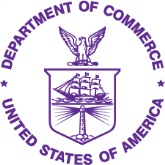 UNITED STATES DEPARTMENT OF COMMERCEEconomics and Statistics AdministrationU.S. Census BureauWashington, DC 20233-0001OFFICE OF THE DIRECTORNHES-10L(W)(11-2016)UNITED STATES DEPARTMENT OF COMMERCEEconomics and Statistics AdministrationU.S. Census BureauWashington, DC 20233-0001OFFICE OF THE DIRECTOR1st screener mailing (web)UNITED STATES DEPARTMENT OF COMMERCEEconomics and Statistics AdministrationU.S. Census BureauWashington, DC 20233-0001OFFICE OF THE DIRECTORNHES-11L(W)(11-2016)UNITED STATES DEPARTMENT OF COMMERCEEconomics and Statistics AdministrationU.S. Census BureauWashington, DC 20233-0001OFFICE OF THE DIRECTORUNITED STATES DEPARTMENT OF COMMERCEEconomics and Statistics AdministrationU.S. Census BureauWashington, DC 20233-0001OFFICE OF THE DIRECTORNHES-12L(W)(11-2016)UNITED STATES DEPARTMENT OF COMMERCEEconomics and Statistics AdministrationU.S. Census BureauWashington, DC 20233-0001OFFICE OF THE DIRECTOR1st ECPP mailing (web-same respondent)UNITED STATES DEPARTMENT OF COMMERCEEconomics and Statistics AdministrationU.S. Census BureauWashington, DC 20233-0001OFFICE OF THE DIRECTORNHES-21.1L(W)(11-2016)UNITED STATES DEPARTMENT OF COMMERCEEconomics and Statistics AdministrationU.S. Census BureauWashington, DC 20233-0001OFFICE OF THE DIRECTOR1st ECPP mailing (web-different respondent)UNITED STATES DEPARTMENT OF COMMERCEEconomics and Statistics AdministrationU.S. Census BureauWashington, DC 20233-0001OFFICE OF THE DIRECTORNHES-21.2L(W)(11-2016)UNITED STATES DEPARTMENT OF COMMERCEEconomics and Statistics AdministrationU.S. Census BureauWashington, DC 20233-0001OFFICE OF THE DIRECTOR2nd ECPP mailing (web-same respondent)UNITED STATES DEPARTMENT OF COMMERCEEconomics and Statistics AdministrationU.S. Census BureauWashington, DC 20233-0001OFFICE OF THE DIRECTORNHES-22.1L(W)(11-2016)UNITED STATES DEPARTMENT OF COMMERCEEconomics and Statistics AdministrationU.S. Census BureauWashington, DC 20233-0001OFFICE OF THE DIRECTOR2nd ECPP mailing (web-different respondent)UNITED STATES DEPARTMENT OF COMMERCEEconomics and Statistics AdministrationU.S. Census BureauWashington, DC 20233-0001OFFICE OF THE DIRECTORNHES-22.2L(W)(11-2016)UNITED STATES DEPARTMENT OF COMMERCEEconomics and Statistics AdministrationU.S. Census BureauWashington, DC 20233-0001OFFICE OF THE DIRECTOR1st PFI-E mailing (web-same respondent)UNITED STATES DEPARTMENT OF COMMERCEEconomics and Statistics AdministrationU.S. Census BureauWashington, DC 20233-0001OFFICE OF THE DIRECTORNHES-31.1L(W)(11-2016)UNITED STATES DEPARTMENT OF COMMERCEEconomics and Statistics AdministrationU.S. Census BureauWashington, DC 20233-0001OFFICE OF THE DIRECTOR1st PFI mailing (web-different respondent)UNITED STATES DEPARTMENT OF COMMERCEEconomics and Statistics AdministrationU.S. Census BureauWashington, DC 20233-0001OFFICE OF THE DIRECTORNHES-31.2L(W)(11-2016)UNITED STATES DEPARTMENT OF COMMERCEEconomics and Statistics AdministrationU.S. Census BureauWashington, DC 20233-0001OFFICE OF THE DIRECTOR2nd PFI-E mailing (web-same respondent)UNITED STATES DEPARTMENT OF COMMERCEEconomics and Statistics AdministrationU.S. Census BureauWashington, DC 20233-0001OFFICE OF THE DIRECTORNHES-32.1L(W)(11-2016)UNITED STATES DEPARTMENT OF COMMERCEEconomics and Statistics AdministrationU.S. Census BureauWashington, DC 20233-0001OFFICE OF THE DIRECTOR2nd PFI-E mailing (web-different respondent)UNITED STATES DEPARTMENT OF COMMERCEEconomics and Statistics AdministrationU.S. Census BureauWashington, DC 20233-0001OFFICE OF THE DIRECTORNHES-32.2L(W)(11-2016)UNITED STATES DEPARTMENT OF COMMERCEEconomics and Statistics AdministrationU.S. Census BureauWashington, DC 20233-0001OFFICE OF THE DIRECTOR1st PFI-H mailing (web-same respondent)UNITED STATES DEPARTMENT OF COMMERCEEconomics and Statistics AdministrationU.S. Census BureauWashington, DC 20233-0001OFFICE OF THE DIRECTORNHES-31.1L(A W)(11-2016)UNITED STATES DEPARTMENT OF COMMERCEEconomics and Statistics AdministrationU.S. Census BureauWashington, DC 20233-0001OFFICE OF THE DIRECTOR1st PFI-H mailing (web-different respondent)UNITED STATES DEPARTMENT OF COMMERCEEconomics and Statistics AdministrationU.S. Census BureauWashington, DC 20233-0001OFFICE OF THE DIRECTORNHES-31.2L(A W)(11-2016)UNITED STATES DEPARTMENT OF COMMERCEEconomics and Statistics AdministrationU.S. Census BureauWashington, DC 20233-0001OFFICE OF THE DIRECTOR2nd PFI-H mailing (web-same respondent)UNITED STATES DEPARTMENT OF COMMERCEEconomics and Statistics AdministrationU.S. Census BureauWashington, DC 20233-0001OFFICE OF THE DIRECTORNHES-32.1L(A W)(11-2016)UNITED STATES DEPARTMENT OF COMMERCEEconomics and Statistics AdministrationU.S. Census BureauWashington, DC 20233-0001OFFICE OF THE DIRECTOR2nd PFI-H mailing (web-different respondent)UNITED STATES DEPARTMENT OF COMMERCEEconomics and Statistics AdministrationU.S. Census BureauWashington, DC 20233-0001OFFICE OF THE DIRECTORNHES-32.2L(A W)(11-2016)UNITED STATES DEPARTMENT OF COMMERCEEconomics and Statistics AdministrationU.S. Census BureauWashington, DC 20233-0001OFFICE OF THE DIRECTOR1st ATES mailing (web-same respondent)UNITED STATES DEPARTMENT OF COMMERCEEconomics and Statistics AdministrationU.S. Census BureauWashington, DC 20233-0001OFFICE OF THE DIRECTORNHES-41.1L(W)(11-2016)UNITED STATES DEPARTMENT OF COMMERCEEconomics and Statistics AdministrationU.S. Census BureauWashington, DC 20233-0001OFFICE OF THE DIRECTOR1st ATES mailing (web-different respondent)UNITED STATES DEPARTMENT OF COMMERCEEconomics and Statistics AdministrationU.S. Census BureauWashington, DC 20233-0001OFFICE OF THE DIRECTORNHES-41.2L(W)(11-2016)UNITED STATES DEPARTMENT OF COMMERCEEconomics and Statistics AdministrationU.S. Census BureauWashington, DC 20233-0001OFFICE OF THE DIRECTOR2nd ATES mailing (web-same respondent)UNITED STATES DEPARTMENT OF COMMERCEEconomics and Statistics AdministrationU.S. Census BureauWashington, DC 20233-0001OFFICE OF THE DIRECTORNHES-42.1L(W)(11-2016)UNITED STATES DEPARTMENT OF COMMERCEEconomics and Statistics AdministrationU.S. Census BureauWashington, DC 20233-0001OFFICE OF THE DIRECTOR2nd ATES mailing (web-different respondent)UNITED STATES DEPARTMENT OF COMMERCEEconomics and Statistics AdministrationU.S. Census BureauWashington, DC 20233-0001OFFICE OF THE DIRECTORNHES-42.2L(W)(11-2016)UNITED STATES DEPARTMENT OF COMMERCEEconomics and Statistics AdministrationU.S. Census BureauWashington, DC 20233-0001OFFICE OF THE DIRECTORBilingual Initial contact letter (web)UNITED STATES DEPARTMENT OF COMMERCEEconomics and Statistics AdministrationU.S. Census BureauWashington, DC 20233-0001OFFICE OF THE DIRECTORNHES-10L(B W)(11-2016)UNITED STATES DEPARTMENT OF COMMERCEEconomics and Statistics AdministrationU.S. Census BureauWashington, DC 20233-0001OFFICE OF THE DIRECTORUNITED STATES DEPARTMENT OF COMMERCEEconomics and Statistics AdministrationU.S. Census BureauWashington, DC 20233-0001OFFICE OF THE DIRECTORBilingual Initial contact letter (web)-cont.NHES-10L(B W)(11-2016)UNITED STATES DEPARTMENT OF COMMERCEEconomics and Statistics AdministrationU.S. Census BureauWashington, DC 20233-0001OFFICE OF THE DIRECTORBilingual 1st screener mailing (web)UNITED STATES DEPARTMENT OF COMMERCEEconomics and Statistics AdministrationU.S. Census BureauWashington, DC 20233-0001OFFICE OF THE DIRECTORNHES-11L(B W)(11-2016)UNITED STATES DEPARTMENT OF COMMERCEEconomics and Statistics AdministrationU.S. Census BureauWashington, DC 20233-0001OFFICE OF THE DIRECTORUNITED STATES DEPARTMENT OF COMMERCEEconomics and Statistics AdministrationU.S. Census BureauWashington, DC 20233-0001OFFICE OF THE DIRECTORBilingual 2nd screener mailing (web)NHES-12L(B W)(11-2016)UNITED STATES DEPARTMENT OF COMMERCEEconomics and Statistics AdministrationU.S. Census BureauWashington, DC 20233-0001OFFICE OF THE DIRECTORBilingual 2nd screener mailing (web)-cont.NHES-12L(B W)(11-2016)UNITED STATES DEPARTMENT OF COMMERCEEconomics and Statistics AdministrationU.S. Census BureauWashington, DC 20233-0001OFFICE OF THE DIRECTORUNITED STATES DEPARTMENT OF COMMERCEEconomics and Statistics AdministrationU.S. Census BureauWashington, DC 20233-0001OFFICE OF THE DIRECTORUNITED STATES DEPARTMENT OF COMMERCEEconomics and Statistics AdministrationU.S. Census BureauWashington, DC 20233-0001OFFICE OF THE DIRECTORSpanish 1st ECPP mailing (web-same respondent)NHES-21.1L(S W)(11-2016)UNITED STATES DEPARTMENT OF COMMERCEEconomics and Statistics AdministrationU.S. Census BureauWashington, DC 20233-0001OFFICE OF THE DIRECTORUNITED STATES DEPARTMENT OF COMMERCEEconomics and Statistics AdministrationU.S. Census BureauWashington, DC 20233-0001OFFICE OF THE DIRECTORSpanish 2nd  ECPP mailing (web-same respondent)NHES-22.1L(S W)(11-2016)UNITED STATES DEPARTMENT OF COMMERCEEconomics and Statistics AdministrationU.S. Census BureauWashington, DC 20233-0001OFFICE OF THE DIRECTORUNITED STATES DEPARTMENT OF COMMERCEEconomics and Statistics AdministrationU.S. Census BureauWashington, DC 20233-0001OFFICE OF THE DIRECTORSpanish 1st PFI-E mailing (web-same respondent)NHES-31.1L(S W)(11-2016)UNITED STATES DEPARTMENT OF COMMERCEEconomics and Statistics AdministrationU.S. Census BureauWashington, DC 20233-0001OFFICE OF THE DIRECTORUNITED STATES DEPARTMENT OF COMMERCEEconomics and Statistics AdministrationU.S. Census BureauWashington, DC 20233-0001OFFICE OF THE DIRECTORSpanish 1st PFI-H mailing (web-same respondent)NHES-31.1LA(S W)(11-2016)UNITED STATES DEPARTMENT OF COMMERCEEconomics and Statistics AdministrationU.S. Census BureauWashington, DC 20233-0001OFFICE OF THE DIRECTORUNITED STATES DEPARTMENT OF COMMERCEEconomics and Statistics AdministrationU.S. Census BureauWashington, DC 20233-0001OFFICE OF THE DIRECTORSpanish 1st PFI-E mailing (web-different respondent)NHES-31.2L (S W)(11-2016)UNITED STATES DEPARTMENT OF COMMERCEEconomics and Statistics AdministrationU.S. Census BureauWashington, DC 20233-0001OFFICE OF THE DIRECTORUNITED STATES DEPARTMENT OF COMMERCEEconomics and Statistics AdministrationU.S. Census BureauWashington, DC 20233-0001OFFICE OF THE DIRECTORSpanish 1st PFI-H mailing (web-different respondent)NHES-31.2L(a) (S W)(11-2016)UNITED STATES DEPARTMENT OF COMMERCEEconomics and Statistics AdministrationU.S. Census BureauWashington, DC 20233-0001OFFICE OF THE DIRECTORUNITED STATES DEPARTMENT OF COMMERCEEconomics and Statistics AdministrationU.S. Census BureauWashington, DC 20233-0001OFFICE OF THE DIRECTORSpanish 2nd PFI-E mailing (web-same respondent)NHES-32.1L(S W)(11-2016)UNITED STATES DEPARTMENT OF COMMERCEEconomics and Statistics AdministrationU.S. Census BureauWashington, DC 20233-0001OFFICE OF THE DIRECTORUNITED STATES DEPARTMENT OF COMMERCEEconomics and Statistics AdministrationU.S. Census BureauWashington, DC 20233-0001OFFICE OF THE DIRECTORSpanish 2nd PFI-H mailing (web-same respondent)NHES-32.1L(A) (S W)(11-2016)UNITED STATES DEPARTMENT OF COMMERCEEconomics and Statistics AdministrationU.S. Census BureauWashington, DC 20233-0001OFFICE OF THE DIRECTORUNITED STATES DEPARTMENT OF COMMERCEEconomics and Statistics AdministrationU.S. Census BureauWashington, DC 20233-0001OFFICE OF THE DIRECTORSpanish 2nd PFI-E mailing (web-different respondent)NHES-32.2L(S W)(11-2016)UNITED STATES DEPARTMENT OF COMMERCEEconomics and Statistics AdministrationU.S. Census BureauWashington, DC 20233-0001OFFICE OF THE DIRECTORUNITED STATES DEPARTMENT OF COMMERCEEconomics and Statistics AdministrationU.S. Census BureauWashington, DC 20233-0001OFFICE OF THE DIRECTORSpanish 2nd PFI-H mailing (web-different respondent)NHES-32.2L(A) (S W)(11-2016)UNITED STATES DEPARTMENT OF COMMERCEEconomics and Statistics AdministrationU.S. Census BureauWashington, DC 20233-0001OFFICE OF THE DIRECTORUNITED STATES DEPARTMENT OF COMMERCEEconomics and Statistics AdministrationU.S. Census BureauWashington, DC 20233-0001OFFICE OF THE DIRECTORSpanish 2nd ATES mailing (web-same respondent)NHES-42.1L(S W)(11-2016)UNITED STATES DEPARTMENT OF COMMERCEEconomics and Statistics AdministrationU.S. Census BureauWashington, DC 20233-0001OFFICE OF THE DIRECTORUNITED STATES DEPARTMENT OF COMMERCEEconomics and Statistics AdministrationU.S. Census BureauWashington, DC 20233-0001OFFICE OF THE DIRECTORSpanish 2nd ATES mailing (web-different respondent)NHES-42.2L(S W)(11-2016)UNITED STATES DEPARTMENT OF COMMERCEEconomics and Statistics AdministrationU.S. Census BureauWashington, DC 20233-0001OFFICE OF THE DIRECTORScreener reminder postcard (web)UNITED STATES DEPARTMENT OF COMMERCEEconomics and Statistics AdministrationU.S. Census BureauWashington, DC 20233-0001OFFICE OF THE DIRECTOR7198-12P(W)(11-2016)UNITED STATES DEPARTMENT OF COMMERCEEconomics and Statistics AdministrationU.S. Census BureauWashington, DC 20233-0001OFFICE OF THE DIRECTORTopical reminder postcard (web)UNITED STATES DEPARTMENT OF COMMERCEEconomics and Statistics AdministrationU.S. Census BureauWashington, DC 20233-0001OFFICE OF THE DIRECTOR7198-22P(W)(11-2016)UNITED STATES DEPARTMENT OF COMMERCEEconomics and Statistics AdministrationU.S. Census BureauWashington, DC 20233-0001OFFICE OF THE DIRECTORUNITED STATES DEPARTMENT OF COMMERCEEconomics and Statistics AdministrationU.S. Census BureauWashington, DC 20233-0001OFFICE OF THE DIRECTORSpanish screener reminder postcard (web)7198-12P(W S)(11-2016)UNITED STATES DEPARTMENT OF COMMERCEEconomics and Statistics AdministrationU.S. Census BureauWashington, DC 20233-0001OFFICE OF THE DIRECTORUNITED STATES DEPARTMENT OF COMMERCEEconomics and Statistics AdministrationU.S. Census BureauWashington, DC 20233-0001OFFICE OF THE DIRECTORSpanish topical reminder postcard (web)7198-22P(W S)(11-2016)UNITED STATES DEPARTMENT OF COMMERCEEconomics and Statistics AdministrationU.S. Census BureauWashington, DC 20233-0001OFFICE OF THE DIRECTOR